Об итогах исполнения бюджета Большешигаевского сельского поселенияМариинско-Посадского района Чувашской Республики за 1 квартал 2021 годаРуководствуясь статьей 264.2 Бюджетного кодекса Российской Федерации и статьей 60 Положения о регулировании бюджетных правоотношений в Большешигаевском сельском поселении Мариинско-Посадского района Чувашской Республики, утвержденного решением Собрания депутатов Большешигаевского сельского поселения Мариинско-Посадского района Чувашской Республики от 26.12.2013 № С-45/1 «Об утверждении Положения о регулировании бюджетных правоотношений в Большешигаевском сельском поселении Мариинско-Посадского района Чувашской Республики» администрация Большешигаевского сельского поселения постановляет:Утвердить прилагаемый отчет об исполнении бюджета Большешигаевского сельского поселения Мариинско-Посадского района Чувашской Республики за 1 квартал 2021 года (далее-отчĂт). 2. Направить вышеуказанный отчĂт Большешигаевского сельского поселения Мариинско-Посадского района Чувашской Республики Собранию депутатов Большешигаевского сельского поселения Мариинско-Посадского района Чувашской Республики. Глава Большешигаевскогосельского поселения В.В.Иванов О внесении изменений в постановление от 20.08.2019 № 48 "Об утверждении «Антинаркотической программы Бичуринского сельского поселения на 2019-2021 годы»В целях противодействия незаконному обороту наркотиков на территории Бичуринского сельского поселения, профилактики правонарушений, связанных с употреблением и распространением наркотических и психотропных веществ, руководствуясь Уставом Бичуринского сельского поселения, администрация Бичуринского сельского поселения Мариинско-Посадского района п о с т а н о в л я е т: 1. Внести в постановление от 20.08.2019 № 48 "Об утверждении «Антинаркотической программы Бичуринского сельского поселения на 2019-2021 годы» следующее изменение: "Объемы и источники финансирования" изложить в следующей редакции " Бюджет Бичуринского сельского поселения 1000 руб."2. Настоящее постановление вступает в силу после его официального опубликования в муниципальной газете "Посадский вестник".Глава Бичуринского сельского поселения                       С.М.Назаров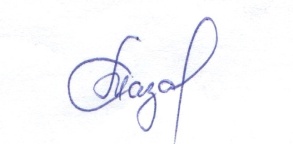 Об утверждении положения о Порядке обеспечения первичных мер пожарной безопасности в границах Бичуринского сельского поселенияВ соответствии со статьей 19 Федерального закона от 21 декабря 1994 г. № 69-ФЗ «О пожарной безопасности» администрация Бичуринского сельского поселения п о с т а н о в л я е т:1. Утвердить Положение о порядке обеспечения первичных мер пожарной безопасности в границах Бичуринского сельского поселения согласно приложению. 2. Настоящее постановление вступает в силу после его официального опубликования в муниципальной газете «Посадский вестник».Глава Бичуринского сельского поселения                  С.М.НазаровПриложениек администрации Бичуринского сельского поселения ПОЛОЖЕНИЕо порядке обеспечения первичных мер пожарной безопасности в границах Бичуринского сельского поселения I. Общие положения1.1. Настоящее Положение устанавливает порядок деятельности по обеспечению первичных мер пожарной безопасности в населенных пунктах Бичуринского сельского поселения1.2. Требования пожарной безопасности – специальные условия социального и (или) технического характера, установленные в целях обеспечения пожарной безопасности законодательством Российской Федерации, правовыми актами администрации Бичуринского сельского поселения, нормативными документами по пожарной безопасности.1.3. Меры пожарной безопасности – действия по обеспечению пожарной безопасности, в том числе по выполнению требований пожарной безопасности.Первичные меры пожарной безопасности – реализация принятых в установленном порядке норм и правил по предотвращению пожаров, спасению людей и имущества от пожаров, являющихся частью комплекса мероприятий по организации пожаротушения.Перечень требований пожарной безопасности, реализация которых является первичными мерами пожарной безопасности, разрабатывается и утверждается в соответствии с пунктом 1.2. настоящего Положения.1.4. Первичные меры пожарной безопасности разрабатываются в соответствии с законодательством Российской Федерации, федеральными и нормативными документами по пожарной безопасности, а также на основе опыта борьбы с пожарами, оценки пожарной опасности веществ, материалов, технологических процессов, изделий, конструкций, зданий и сооружений.1.5. Деятельность по обеспечению первичных мер пожарной безопасности осуществляется администрацией Бичуринского сельского поселения , в соответствии с требованиями пожарной безопасности, установленными федеральными нормативными документами по пожарной безопасности, а также на основании обязательных для исполнения предписаний органов государственного пожарного надзора по устранению нарушений требований пожарной безопасности.2. Деятельность должностных лиц администрации Бичуринского сельского поселения по обеспечению первичных мер пожарной безопасности.Глава Бичуринского сельского поселения , уполномоченные им должностные лица администрации Бичуринского сельского поселения :2.1. Организуют и контролируют деятельность по обеспечению первичных мер пожарной безопасности, направленную на выполнение требований пожарной безопасности в границах населенных пунктов Бичуринского сельского поселения.2.2. Участвуют в работе заседаний Комиссии по предупреждению и ликвидации чрезвычайных ситуаций и обеспечению пожарной безопасности администрации Мариинско-Посадского района, выполняют ее решения, вносят предложения на ее заседания.2.3. Осуществляют размещение заказов на поставки товаров, выполнение работ и оказание услуг в области пожарной безопасности для муниципальных нужд поселения.2.4. Организуют в порядке, установленном федеральными правовыми актами, обучение работников администрации Бичуринского сельского поселения, мерам пожарной безопасности.2.5. Согласовывают разрабатываемые противопожарной службой района порядок и сроки проведения пожарно-тактических учений, занятий с отработкой планов эвакуации на объектах муниципальных организаций, включая вопросы противопожарной пропаганды.2.6. Предоставляют по запросам Государственной противопожарной службы сведения и документы о состоянии пожарной безопасности на территории Бичуринского сельского поселения.2.7. Осуществляют взаимодействие по вопросам профилактики пожаров с контрольными и надзорными органами.2.8. Организуют и проводят противопожарную пропаганду в муниципальных организациях. При этом:организуют информирование населения о проблемах и путях обеспечения пожарной безопасности;содействуют изданию и распространению специальной литературы, размещению технических средств информационного характера с тематикой, направленной на обеспечение пожарной безопасности, на зданиях, сооружениях, земельных участках, находящихся в собственности Бичуринского сельского поселения;привлекают к деятельности по осуществлению противопожарной пропаганды организации и граждан.2.9 Определяют на территориях земель общего пользования Бичуринского сельского сельского поселения места (специально отведенные и оборудованные) и (или) способы разведения костров, использования открытого огня для приготовления пищи, а также сжигания мусора, травы, листвы и иных отходов, материалов или изделий.2.10. В период со дня схода снежного покрова до установления устойчивой дождливой осенней погоды или образования снежного покрова администрация Бичуринского сельского сельского поселения пользующиеся и (или) распоряжающиеся территорией, прилегающей к лесу, обеспечивают ее очистку от сухой травянистой растительности, пожнивных остатков, валежника, порубочных остатков, мусора и других горючих материалов на полосе шириной не менее 10 метров от леса либо отделяют лес противопожарной минерализованной полосой шириной не менее 0,5 метра или иным противопожарным барьером.2.11 Создают для целей пожаротушения источники наружного противопожарного водоснабжения, а также условия для забора в любое время года воды из источников наружного противопожарного водоснабжения, расположенных в населенных пунктах и на прилегающих к ним территорияхОб утверждении положения о Порядке выполнения мероприятий по пожарной безопасности при введении особого противопожарного режима на территории Бичуринского сельского поселенияВ соответствии с Федеральными законами от 21 декабря 1994 года №69-ФЗ «О пожарной безопасности», от 06 октября 2003 года №131-ФЗ «Об общих принципах организации местного самоуправления в Российской Федерации», постановления Правительства Российской Федерации от 16 сентября 2020 г. N 1479 «Об утверждении правил противопожарного режима в Российской Федерации» в целях обеспечения пожарной безопасности на территории сельского поселения в пожароопасные периоды администрация Бичуринского сельского поселения п о с т а н о в л я е т:1. Утвердить Порядок выполнения мероприятий по пожарной безопасности при введении на территории Бичуринского сельского поселения особого противопожарного режима, согласно приложению.3. Настоящее постановление вступает в силу после его официального опубликования в муниципальной газете «Посадский вестник». Глава Бичуринского сельского поселения   С.М.НазаровПриложение к постановлению администрации Бичуринского сельского поселения Порядоквыполнения мероприятий по пожарной безопасности при введении на территории Бичуринского сельского поселения особого противопожарного режима 1. При установлении на территории поселения особого противопожарного режима администрация Бичуринского сельского поселения :- организует работу среди населения о соблюдении требований пожарной безопасности;- информирует население об установлении особого противопожарного режима;- оповещает об установлении особого противопожарного режима предприятия, организации, учреждения, расположенные на территории поселения;- проводит проверку готовности техники организаций и учреждений, привлекаемых для тушения пожаров в границах поселения;- организует мероприятия по локализации очагов пожаров;-организует соблюдение правил пожарной безопасности в муниципальном жилищном фонде;- контролирует современный вывоз мусора и утилизацию твердых бытовых отходов на территории поселения;- проводит ежедневный сбор информации и анализ пожарной обстановки на территории поселения, а в случае ухудшения обстановки немедленно информирует Комиссию по чрезвычайным ситуациям и пожарной безопасности администрации Мариинско-Посадского района;- организует ограничение въезда транспортных средств на территорию действия особого противопожарного режима, в лесные массивы, с установкой соответствующих предупредительных аншлагов;- устанавливает запрет на проведение профилактических выжиганий сухой травянистой растительности, разведения костров, сжигания мусора, посещения гражданами и въезда автотранспорта в лесные массивы;- осуществляет контроль и проведение уборки территорий населенных пунктов от мусора, сухой травы и тополиного пуха, а также наличие защитных минерализованных полос;- обеспечивает надлежащее состояние противопожарных водоисточников и подъездных путей к ним.2. Руководители организаций, предприятий независимо от формы собственности на подведомственных территориях при установлении особого противопожарного режима:- обеспечивают своевременную (ежедневную) уборку и контроль вывоза отходов с закрепленных территорий;- принимают меры по удалению сухой травянистой растительности;- организуют контроль за состоянием входных дверей в чердачные и подвальные помещения жилых домов. Принимают оперативные меры по закрытию вскрытых чердачных люков и дверей в подвальные помещения;- организуют, в том числе с привлечением общественности, заинтересованных ведомств, обходы жилых массивов на предмет контроля и принятия, соответствующих мер по своевременной уборке горючих отходов с территорий, контейнерных площадок, площадок жилых домов;- организуют размещение объявлений с информацией о введении особого противопожарного режима и основными требованиями к гражданам по его соблюдению в пунктах оплаты за коммунальные услуги, на квитанциях об оплате за жилье и коммунальные услуги.3. Гражданам, проживающим в индивидуальных жилых домах, при установлении особого противопожарного режима рекомендуется:- создать запас первичных средств пожаротушения;- временно приостановить проведение пожароопасных работ, топку печей, сжигание бытовых отходов и мусора, разведение костров на дворовых и прилегающих территориях.4. Руководители организаций при установлении особого противопожарного режима на территории поселения:- организуют, информирует работников организаций об установлении особого противопожарного режима;- проводят внеплановые инструктажи по пожарной безопасности с работниками, привлекаемыми для проведения пожароопасных работ на территории организации или вне организации;- при ухудшении оперативной обстановки организуют патрулирование территории организации работниками с первичными средствами пожаротушения.5. При установлении на территории поселения особого противопожарного режима граждане обязаны:- при обнаружении пожаров немедленно уведомлять о них пожарную охрану, до прибытия пожарной охраны принимать по возможности меры по тушению пожаров;Об утверждении положения о Порядке установления особого противопожарного режима на территории Бичуринского сельского поселенияВ соответствии с Федеральными законами от 21 декабря 1994 года №69-ФЗ «О пожарной безопасности», от 06 октября 2003 года №131-ФЗ «Об общих принципах организации местного самоуправления в Российской Федерации», постановления Правительства Российской Федерации от 16 сентября 2020 г. N 1479 «Об утверждении правил противопожарного режима в Российской Федерации» в целях обеспечения пожарной безопасности на территории сельского поселения в пожароопасные периоды администрация Бичуринского сельского поселения п о с т а н о в л я е т:1. Утвердить Положение о порядке установления особого противопожарного режима на территории Бичуринского сельского поселения согласно приложению.2. Настоящее постановление вступает в силу после его официального опубликования в муниципальной газете «Посадский вестник». Глава Бичуринского сельского поселения С.М.Назаров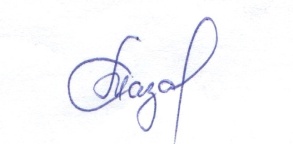 Приложение к постановлению администрации Бичуринского сельского поселения Положениео порядке установления особого противопожарного режима на территории Бичуринского сельского поселения 1. Особый противопожарный режим на территории поселения устанавливается в целях предупреждения чрезвычайных ситуаций, связанных с повышением пожарной опасности в границах поселения, в том числе с лесными пожарами, нанесением значительного ущерба объектам, уничтожением имущества и причинением вреда жизни и здоровью граждан.2. Необходимости установления особого противопожарного режима определяется исходя из:- повышенного класса пожарной опасности по условиям погоды на территории поселения;- изменения оперативной обстановки, связанной с пожарами на территории поселения, требующей принятия дополнительных, в том числе экстренных мер по обеспечению пожарной безопасности.3. Особый противопожарный режим на территории Бичуринского сельского поселения устанавливается правовым актом главы Бичуринского сельского поселения при повышении класса пожарной опасности по условиям погоды (IV-V классы), а также вне зависимости от класса пожарной опасности при обстоятельствах, требующих неотложных мер по защите населения, организации тушения пожаров и проведению аварийно-спасательных работ.4. Введение особого противопожарного режима на территории сельского поселения и период его действия устанавливается главой Бичуринского сельского поселения, исходя из анализа оперативной обстановки, сложившейся на территории поселения.5. Введение особого противопожарного режима предусматривает выполнение комплекса мероприятий пожарной безопасности, проводимых на территории поселения.6. Для принятия мер по защите населения, объектов экономики, организаций, учреждений, расположенных на территории поселения, администрацией поселения могут устанавливаться соответствующие дополнительные меры пожарной безопасности:- создавать комиссии по борьбе с лесными пожарами;- устанавливать запрет посещения гражданами лесов и въезд автотранспортных средств в лесные массивы, в том числе ведения охоты и рыболовства в поймах рек;- устанавливать запрет на соответствующих территориях поселения сжигать мусор, сухую травянистую растительность, солому и пожнивные остатки, применять открытый огонь, разводить костры, проводить пожароопасные работы на землях лесного фонда, сельскохозяйственного назначения, населенных пунктов, промышленности, энергетики и иного специального назначения;- временно приостанавливать в летнее время топку печей, кухонных очагов и котельных установок, работающих на твердом топливе;- определять и оборудовать дополнительные источники заправки водой пожарной и приспособленной для целей пожаротушения автомобильной техники;- дополнительно привлекать на тушение пожаров имеющуюся водовозную и землеройную технику от предприятий и организаций;- осуществлять мероприятия, исключающие возможность переброса огня от лесных и иных пожаров на территорию населенных пунктов; - осуществлять эвакуацию людей за пределы территории, на которой введен особый противопожарный режим, в случае явной угрозы их жизни и здоровью;- проводить во взаимодействии в средствах массовой информации разъяснительную работу среди населения об опасности разведения костров на территории населенных пунктов и на прилегающих к ним территориях; - размещать на информационных стендах в местах массового пребывания людей правила пожарной безопасности, в том числе в лесах актуальные материалы наглядной агитации; - устанавливать на въездах в лесные массивы предупредительные аншлаги размером не менее 1*1.5 метра, с указанием информации о введении ограничений на посещение лесов и период их действия;- организовать работу добровольных пожарных, старост населенных пунктов, добровольцев и волонтеров для выявления, наиболее пожароопасных участков, а также оперативного реагирования на возникающие очаги пожаров.- привлекать население для профилактики и локализации пожаров вне границ населенных пунктов поселения.В зависимости от обстановки могут быть предусмотрены дополнительные меры пожарной безопасности, необходимые для обеспечения безопасности населения, объектов экономики, организаций, учреждений, расположенных на территории Бичуринского сельского поселения.7. Контроль за соблюдением особого противопожарного режима на территории поселения осуществляется:- уполномоченными должностными лицами администрации сельского поселения в пределах их компетенции; Об утверждении Перечня объектов, в отношении которых планируется заключение концессионных соглашений в 2021 годуВ соответствии со статьей 4 Федерального закона от 21.07.2005 N 115-ФЗ "О концессионных соглашениях", статьей 16 Федерального закона от 06.10.2003 N 131-ФЗ "Об общих принципах организации местного самоуправления в Российской Федерации" администрация Бичуринского сельского поселения Мариинско-Посадского района  п о с т а н о в л я е т:1. Утвердить прилагаемый Перечень объектов, в отношении которых планируется заключение концессионных соглашений в 2021 году.2. Разместить Перечень объектов, в отношении которых планируется заключение концессионных соглашений в 2021 году, на официальном сайте администрации Бичуринского сельского поселения Мариинско-Посадского района . 3. Настоящее постановление вступает в силу после его официального опубликования в муниципальной газете "Посадский вестник". Глава Бичуринского сельского поселения 										С.М.Назаров Утвержден
постановлением администрации
Бичуринского сельского поселения Мариинско-Посадского района 
от 18.05.2021г. № 28Перечень
объектов, в отношении которых планируется заключение концессионных соглашений в 2021 годуОб утверждении положения о Порядке установления особого противопожарного режимаВ соответствии с Федеральными законами от 21 декабря 1994 года №69-ФЗ «О пожарной безопасности», от 06 октября 2003 года №131-ФЗ «Об общих принципах организации местного самоуправления в Российской Федерации», постановления Правительства Российской Федерации от 16 сентября 2020 г. N 1479 «Об утверждении правил противопожарного режима в Российской Федерации» в целях обеспечения пожарной безопасности на территории сельского поселения в пожароопасные периоды, администрация Шоршелского сельского поселения Мариинско-Посадского района Чувашской Республикип о с т а н о в л я е т:1. Утвердить Положение о порядке установления особого противопожарного режима на территории Шоршелского сельского поселения Мариинско-Посадского района особого, согласно приложению.2. Контроль за исполнением настоящего постановления оставляю за собой.3. Настоящее постановление вступает в силу со дня его официального опубликования в муниципальной газете «Посадский вестник».Утвержден
постановлением администрации
Шоршелского сельского поселения Мариинско-Посадского района Чувашской Республики
от 17.05.2021г. № 29 ПоложениеО порядке установления противопожарного режима на территории Шоршелского сельского поселения Мариинско-Посадского района  1. Особый противопожарный режим на территории поселения устанавливается в целях предупреждения чрезвычайных ситуаций, связанных с повышением пожарной опасности в границах поселения, в том числе с лесными пожарами, нанесением значительного ущерба объектам, уничтожением имущества и причинением вреда жизни и здоровью граждан.2. Необходимости установления особого противопожарного режима определяется исходя из:- повышенного класса пожарной опасности по условиям погоды на территории поселения;- изменения оперативной обстановки, связанной с пожарами на территории поселения, требующей принятия дополнительных, в том числе экстренных мер по обеспечению пожарной безопасности.3. Особый противопожарный режим на территории Шоршелского сельского поселения Мариинско-Посадского района устанавливается правовым актом главы Шоршелского сельского поселения Мариинско-Посадского района при повышении класса пожарной опасности по условиям погоды (IV-V классы), а также вне зависимости от класса пожарной опасности при обстоятельствах, требующих неотложных мер по защите населения, организации тушения пожаров и проведению аварийно-спасательных работ.4. Введение особого противопожарного режима на территории сельского поселения и период его действия устанавливается главой Шоршелского сельского поселения Мариинско-Посадского района, исходя из анализа оперативной обстановки, сложившейся на территории поселения.5. Введение особого противопожарного режима предусматривает выполнение комплекса мероприятий пожарной безопасности, проводимых на территории поселения.6. Для принятия мер по защите населения, объектов экономики, организаций, учреждений, расположенных на территории поселения, администрацией поселения могут устанавливаться соответствующие дополнительные меры пожарной безопасности:- создавать комиссии по борьбе с лесными пожарами;- устанавливать запрет посещения гражданами лесов и въезд автотранспортных средств в лесные массивы, в том числе ведения охоты и рыболовства в поймах рек;- устанавливать запрет на соответствующих территориях поселения сжигать мусор, сухую травянистую растительность, солому и пожнивные остатки, применять открытый огонь, разводить костры, проводить пожароопасные работы на землях лесного фонда, сельскохозяйственного назначения, населенных пунктов, промышленности, энергетики и иного специального назначения;- временно приостанавливать в летнее время топку печей, кухонных очагов и котельных установок, работающих на твердом топливе;- определять и оборудовать дополнительные источники заправки водой пожарной и приспособленной для целей пожаротушения автомобильной техники;- дополнительно привлекать на тушение пожаров имеющуюся водовозную и землеройную технику от предприятий и организаций;- осуществлять мероприятия, исключающие возможность переброса огня от лесных и иных пожаров на территорию населенных пунктов; - осуществлять эвакуацию людей за пределы территории, на которой введен особый противопожарный режим, в случае явной угрозы их жизни и здоровью;- проводить во взаимодействии в средствах массовой информации разъяснительную работу среди населения об опасности разведения костров на территории населенных пунктов и на прилегающих к ним территориях; - размещать на информационных стендах в местах массового пребывания людей правила пожарной безопасности, в том числе в лесах актуальные материалы наглядной агитации; - устанавливать на въездах в лесные массивы предупредительные аншлаги размером не менее 1*1.5 метра, с указанием информации о введении ограничений на посещение лесов и период их действия;- организовать работу добровольных пожарных, старост населенных пунктов, добровольцев и волонтеров для выявления, наиболее пожароопасных участков, а также оперативного реагирования на возникающие очаги пожаров.- привлекать население для профилактики и локализации пожаров вне границ населенных пунктов поселения.В зависимости от обстановки могут быть предусмотрены дополнительные меры пожарной безопасности, необходимые для обеспечения безопасности населения, объектов экономики, организаций, учреждений, расположенных на территории Шоршелского сельского поселения Мариинско-Посадского района.7. Контроль за соблюдением особого противопожарного режима на территории поселения осуществляется:- уполномоченными должностными лицами администрации Шоршелского сельского поселения Мариинско-Посадского района в пределах их компетенции; Об утверждении положения о Порядке обеспечения первичных мер пожарной безопасности в границах Шоршелского сельского поселения Мариинско-Посадского районаВ соответствии со статьей 19 Федерального закона от 21 декабря 1994 г. № 69-ФЗ «О пожарной безопасности», администрация Шоршелского сельского поселения Мариинско-Посадского района Чувашской Республикип о с т а н о в л я е т:1. Утвердить Положение о порядке обеспечения первичных мер пожарной безопасности в границах Шоршелского сельского поселения Мариинско-Посадского района согласно приложению.2. Контроль за исполнением настоящего постановления оставляю за собой.3. Настоящее постановление вступает в силу со дня его официального опубликования в муниципальной газете «Посадский вестник».Утвержден
постановлением администрации
Шоршелского сельского поселения Мариинско-Посадского района Чувашской Республики
от 17.05.2021г. № 30ПОЛОЖЕНИЕо порядке обеспечения первичных мер пожарной безопасности в границах Шоршелского сельского поселения Мариинско-Посадского районаI. Общие положения1.1. Настоящее Положение устанавливает порядок деятельности по обеспечению первичных мер пожарной безопасности в населенных пунктах Шоршелского сельского поселения Мариинско-Посадского района (наименование муниципального образования).1.2. Требования пожарной безопасности – специальные условия социального и (или) технического характера, установленные в целях обеспечения пожарной безопасности законодательством Российской Федерации, правовыми актами администрации Шоршелского сельского поселения Мариинско-Посадского района, нормативными документами по пожарной безопасности.1.3. Меры пожарной безопасности – действия по обеспечению пожарной безопасности, в том числе по выполнению требований пожарной безопасности.Первичные меры пожарной безопасности – реализация принятых в установленном порядке норм и правил по предотвращению пожаров, спасению людей и имущества от пожаров, являющихся частью комплекса мероприятий по организации пожаротушения.Перечень требований пожарной безопасности, реализация которых является первичными мерами пожарной безопасности, разрабатывается и утверждается в соответствии с пунктом 1.2. настоящего Положения.1.4. Первичные меры пожарной безопасности разрабатываются в соответствии с законодательством Российской Федерации, федеральными и нормативными документами по пожарной безопасности, а также на основе опыта борьбы с пожарами, оценки пожарной опасности веществ, материалов, технологических процессов, изделий, конструкций, зданий и сооружений.1.5. Деятельность по обеспечению первичных мер пожарной безопасности осуществляется администрацией Шоршелского сельского поселения Мариинско-Посадского района, в соответствии с требованиями пожарной безопасности, установленными федеральными нормативными документами по пожарной безопасности, а также на основании обязательных для исполнения предписаний органов государственного пожарного надзора по устранению нарушений требований пожарной безопасности.2. Деятельность должностных лиц администрации Шоршелского сельского поселения Мариинско-Посадского района по обеспечению первичных мер пожарной безопасности.Глава Шоршелского сельского поселения Мариинско-Посадского района, уполномоченные им должностные лица администрации Шоршелского сельского поселения Мариинско-Посадского района:2.1. Организуют и контролируют деятельность по обеспечению первичных мер пожарной безопасности, направленную на выполнение требований пожарной безопасности в границах населенных пунктов Шоршелского сельского поселения Мариинско-Посадского района.2.2. Участвуют в работе заседаний Комиссии по предупреждению и ликвидации чрезвычайных ситуаций и обеспечению пожарной безопасности администрации Мариинско-Посадского района, выполняют ее решения, вносят предложения на ее заседания.2.3. Осуществляют размещение заказов на поставки товаров, выполнение работ и оказание услуг в области пожарной безопасности для муниципальных нужд Шоршелского сельского поселения Мариинско-Посадского района.2.4. Организуют в порядке, установленном федеральными правовыми актами, обучение работников администрации Шоршелского сельского поселения Мариинско-Посадского района, мерам пожарной безопасности.2.5. Согласовывают разрабатываемые противопожарной службой района порядок и сроки проведения пожарно-тактических учений, занятий с отработкой планов эвакуации на объектах муниципальных организаций, включая вопросы противопожарной пропаганды.2.6. Предоставляют по запросам Государственной противопожарной службы сведения и документы о состоянии пожарной безопасности на территории Шоршелского сельского поселения Мариинско-Посадского района.2.7. Осуществляют взаимодействие по вопросам профилактики пожаров с контрольными и надзорными органами.2.8. Организуют и проводят противопожарную пропаганду в муниципальных организациях. При этом:организуют информирование населения о проблемах и путях обеспечения пожарной безопасности;содействуют изданию и распространению специальной литературы, размещению технических средств информационного характера с тематикой, направленной на обеспечение пожарной безопасности, на зданиях, сооружениях, земельных участках, находящихся в собственности Шоршелского сельского поселения Мариинско-Посадского района;привлекают к деятельности по осуществлению противопожарной пропаганды организации и граждан.2.9 Определяют на территориях земель общего пользования Шоршелского сельского поселения Мариинско-Посадского района места (специально отведенные и оборудованные) и (или) способы разведения костров, использования открытого огня для приготовления пищи, а также сжигания мусора, травы, листвы и иных отходов, материалов или изделий.2.10. В период со дня схода снежного покрова до установления устойчивой дождливой осенней погоды или образования снежного покрова администрация Шоршелского сельского поселения Мариинско-Посадского района пользующиеся и (или) распоряжающиеся территорией, прилегающей к лесу, обеспечивают ее очистку от сухой травянистой растительности, пожнивных остатков, валежника, порубочных остатков, мусора и других горючих материалов на полосе шириной не менее 10 метров от леса либо отделяют лес противопожарной минерализованной полосой шириной не менее 0,5 метра или иным противопожарным барьером.2.11 Создают для целей пожаротушения источники наружного противопожарного водоснабжения, а также условия для забора в любое время года воды из источников наружного противопожарного водоснабжения, расположенных в населенных пунктах и на прилегающих к ним территорияхОб утверждении положения о Порядке выполнения мероприятий по пожарной безопасности при введении особого противопожарного режима на территории Шоршелского сельского поселения Мариинско-Посадского районаВ соответствии с Федеральными законами от 21 декабря 1994 года №69-ФЗ «О пожарной безопасности», от 06 октября 2003 года №131-ФЗ «Об общих принципах организации местного самоуправления в Российской Федерации», постановления Правительства Российской Федерации от 16 сентября 2020 г. N 1479 «Об утверждении правил противопожарного режима в Российской Федерации» в целях обеспечения пожарной безопасности на территории сельского поселения в пожароопасные периоды, администрация Шоршелского сельского поселения Мариинско-Посадского района Чувашской Республикип о с т а н о в л я е т:1. Утвердить Порядок выполнения мероприятий по пожарной безопасности при введении на территории Шоршелского сельского поселения Мариинско-Посадского района особого противопожарного режима, согласно приложению.2. Контроль за исполнением настоящего постановления оставляю за собой.3. Настоящее постановление вступает в силу со дня его официального опубликования в муниципальной газете «Посадский вестник».Утвержден
постановлением администрации
Шоршелского сельского поселения Мариинско-Посадского района Чувашской Республики
от 17.05.2021г. № 31 Порядоквыполнения мероприятий по пожарной безопасности при введении на территории Шоршелского сельского поселения Мариинско-Посадского района особого противопожарного режима 1. При установлении на территории поселения особого противопожарного режима администрация Шоршелского сельского поселения Мариинско-Посадского района:- организует работу среди населения о соблюдении требований пожарной безопасности;- информирует население об установлении особого противопожарного режима;- оповещает об установлении особого противопожарного режима предприятия, организации, учреждения, расположенные на территории поселения;- проводит проверку готовности техники организаций и учреждений, привлекаемых для тушения пожаров в границах поселения;- организует мероприятия по локализации очагов пожаров;-организует соблюдение правил пожарной безопасности в муниципальном жилищном фонде;- контролирует современный вывоз мусора и утилизацию твердых бытовых отходов на территории поселения;- проводит ежедневный сбор информации и анализ пожарной обстановки на территории поселения, а в случае ухудшения обстановки немедленно информирует Комиссию по чрезвычайным ситуациям и пожарной безопасности администрации Мариинско-Посадского района;- организует ограничение въезда транспортных средств на территорию действия особого противопожарного режима, в лесные массивы, с установкой соответствующих предупредительных аншлагов;- устанавливает запрет на проведение профилактических выжиганий сухой травянистой растительности, разведения костров, сжигания мусора, посещения гражданами и въезда автотранспорта в лесные массивы;- осуществляет контроль и проведение уборки территорий населенных пунктов от мусора, сухой травы и тополиного пуха, а также наличие защитных минерализованных полос;- обеспечивает надлежащее состояние противопожарных водоисточников и подъездных путей к ним.2. Руководители организаций, предприятий независимо от формы собственности на подведомственных территориях при установлении особого противопожарного режима:- обеспечивают своевременную (ежедневную) уборку и контроль вывоза отходов с закрепленных территорий;- принимают меры по удалению сухой травянистой растительности;- организуют контроль за состоянием входных дверей в чердачные и подвальные помещения жилых домов. Принимают оперативные меры по закрытию вскрытых чердачных люков и дверей в подвальные помещения;- организуют, в том числе с привлечением общественности, заинтересованных ведомств, обходы жилых массивов на предмет контроля и принятия, соответствующих мер по своевременной уборке горючих отходов с территорий, контейнерных площадок, площадок жилых домов;- организуют размещение объявлений с информацией о введении особого противопожарного режима и основными требованиями к гражданам по его соблюдению в пунктах оплаты за коммунальные услуги, на квитанциях об оплате за жилье и коммунальные услуги.3. Гражданам, проживающим в индивидуальных жилых домах, при установлении особого противопожарного режима рекомендуется:- создать запас первичных средств пожаротушения;- временно приостановить проведение пожароопасных работ, топку печей, сжигание бытовых отходов и мусора, разведение костров на дворовых и прилегающих территориях.4. Руководители организаций при установлении особого противопожарного режима на территории поселения:- организуют, информирует работников организаций об установлении особого противопожарного режима;- проводят внеплановые инструктажи по пожарной безопасности с работниками, привлекаемыми для проведения пожароопасных работ на территории организации или вне организации;- при ухудшении оперативной обстановки организуют патрулирование территории организации работниками с первичными средствами пожаротушения.5. При установлении на территории поселения особого противопожарного режима граждане обязаны:- при обнаружении пожаров немедленно уведомлять о них пожарную охрану, до прибытия пожарной охраны принимать по возможности меры по тушению пожаров;Об утверждении положения о Порядке обеспечения первичных мер пожарной безопасности в границах Кугеевского сельского поселения Мариинско-Посадского района Чувашской РеспубликиВ соответствии со статьей 19 Федерального закона от 21 декабря 1994 г. № 69-ФЗ «О пожарной безопасности» администрация Кугеевского сельского поселения постановляет:1. Утвердить Положение о порядке обеспечения первичных мер пожарной безопасности в границах Кугеевского сельского поселения Мариинско-Посадского района Чувашской Республики согласно приложению.2. Контроль за исполнением настоящего постановления оставляю за собой.3. Настоящее постановление вступает в силу с момента его официального опубликования в муниципальной газете «Посадский вестник».Глава Кугеевского сельского поселенияМариинско-Посадского района Чувашской Республики 							М.В.Мельникова Приложение  к постановлению администрации Кугеевского сельского поселенияот 18.05.2021 г. № 22ПОЛОЖЕНИЕо порядке обеспечения первичных мер пожарной безопасности в границах Кугеевского сельского поселения Мариинско-Посадского района Чувашской РеспубликиI. Общие положения1.1. Настоящее Положение устанавливает порядок деятельности по обеспечению первичных мер пожарной безопасности в населенных пунктах Кугеевского сельского поселения Мариинско-Посадского района Чувашской Республики.1.2. Требования пожарной безопасности – специальные условия социального и (или) технического характера, установленные в целях обеспечения пожарной безопасности законодательством Российской Федерации, правовыми актами администрации Кугеевского сельского поселения Мариинско-Посадского района Чувашской Республики, нормативными документами по пожарной безопасности.1.3. Меры пожарной безопасности – действия по обеспечению пожарной безопасности, в том числе по выполнению требований пожарной безопасности.Первичные меры пожарной безопасности – реализация принятых в установленном порядке норм и правил по предотвращению пожаров, спасению людей и имущества от пожаров, являющихся частью комплекса мероприятий по организации пожаротушения.Перечень требований пожарной безопасности, реализация которых является первичными мерами пожарной безопасности, разрабатывается и утверждается в соответствии с пунктом 1.2. настоящего Положения.1.4. Первичные меры пожарной безопасности разрабатываются в соответствии с законодательством Российской Федерации, федеральными и нормативными документами по пожарной безопасности, а также на основе опыта борьбы с пожарами, оценки пожарной опасности веществ, материалов, технологических процессов, изделий, конструкций, зданий и сооружений.1.5. Деятельность по обеспечению первичных мер пожарной безопасности осуществляется администрацией Кугеевского сельского поселения Мариинско-Посадского района Чувашской Республики, в соответствии с требованиями пожарной безопасности, установленными федеральными нормативными документами по пожарной безопасности, а также на основании обязательных для исполнения предписаний органов государственного пожарного надзора по устранению нарушений требований пожарной безопасности.2. Деятельность должностных лиц администрации Кугеевского сельского поселения Мариинско-Посадского района Чувашской Республики по обеспечению первичных мер пожарной безопасности.Глава Кугеевского сельского поселения Мариинско-Посадского района Чувашской Республики, уполномоченные им должностные лица администрации Кугеевского сельского поселения Мариинско-Посадского района Чувашской Республики:2.1. Организуют и контролируют деятельность по обеспечению первичных мер пожарной безопасности, направленную на выполнение требований пожарной безопасности в границах населенных пунктов Кугеевского сельского поселения.2.2. Участвуют в работе заседаний Комиссии по предупреждению и ликвидации чрезвычайных ситуаций и обеспечению пожарной безопасности администрации Мариинско-Посадского района, выполняют ее решения, вносят предложения на ее заседания.2.3. Осуществляют размещение заказов на поставки товаров, выполнение работ и оказание услуг в области пожарной безопасности для муниципальных нужд Кугеевского сельского поселения.2.4. Организуют в порядке, установленном федеральными правовыми актами, обучение работников администрации Кугеевского сельского поселения, мерам пожарной безопасности.2.5. Согласовывают разрабатываемые противопожарной службой района порядок и сроки проведения пожарно-тактических учений, занятий с отработкой планов эвакуации на объектах муниципальных организаций, включая вопросы противопожарной пропаганды.2.6. Предоставляют по запросам Государственной противопожарной службы сведения и документы о состоянии пожарной безопасности на территории Кугеевского сельского поселения.2.7. Осуществляют взаимодействие по вопросам профилактики пожаров с контрольными и надзорными органами.2.8. Организуют и проводят противопожарную пропаганду в муниципальных организациях. При этом:организуют информирование населения о проблемах и путях обеспечения пожарной безопасности;содействуют изданию и распространению специальной литературы, размещению технических средств информационного характера с тематикой, направленной на обеспечение пожарной безопасности, на зданиях, сооружениях, земельных участках, находящихся в собственности Кугеевского сельского поселения;привлекают к деятельности по осуществлению противопожарной пропаганды организации и граждан.2.9 Определяют на территориях земель общего пользования Кугеевского сельского поселения места (специально отведенные и оборудованные) и (или) способы разведения костров, использования открытого огня для приготовления пищи, а также сжигания мусора, травы, листвы и иных отходов, материалов или изделий.2.10. В период со дня схода снежного покрова до установления устойчивой дождливой осенней погоды или образования снежного покрова администрация Кугеевского сельского поселения пользующиеся и (или) распоряжающиеся территорией, прилегающей к лесу, обеспечивают ее очистку от сухой травянистой растительности, пожнивных остатков, валежника, порубочных остатков, мусора и других горючих материалов на полосе шириной не менее 10 метров от леса либо отделяют лес противопожарной минерализованной полосой шириной не менее 0,5 метра или иным противопожарным барьером.2.11 Создают для целей пожаротушения источники наружного противопожарного водоснабжения, а также условия для забора в любое время года воды из источников наружного противопожарного водоснабжения, расположенных в населенных пунктах и на прилегающих к ним территориях.Об утверждении положения о Порядке выполнения мероприятий по пожарной безопасности при введении особого противопожарного режима на территории Кугеевского сельского поселения Мариинско-Посадского района Чувашской Республики В соответствии с Федеральными законами от 21 декабря 1994 года №69-ФЗ «О пожарной безопасности», от 06 октября 2003 года №131-ФЗ «Об общих принципах организации местного самоуправления в Российской Федерации», постановления Правительства Российской Федерации от 16 сентября 2020 г. N 1479 «Об утверждении правил противопожарного режима в Российской Федерации» в целях обеспечения пожарной безопасности на территории сельского поселения в пожароопасные периоды администрация Кугеевского сельского поселения постановляет:Утвердить Порядок выполнения мероприятий по пожарной безопасности при введении на территории Кугеевского сельского поселения Мариинско-Посадского района Чувашской Республики особого противопожарного режима, согласно приложению.2. Контроль за исполнением настоящего постановления оставляю за собой.3. Настоящее постановление вступает в силу с момента его официального опубликования в муниципальной газете «Посадский вестник».Глава Кугеевского сельского поселенияМариинско-Посадского района Чувашской Республики 							М.В.Мельникова Приложение  к постановлению администрации Кугеевского сельского поселенияот 18.05.2021г. №23Порядоквыполнения мероприятий по пожарной безопасности при введении на территории Кугеевского сельского поселения Мариинско-Посадского района Чувашской Республики особого противопожарного режима 1. При установлении на территории поселения особого противопожарного режима администрация Кугеевского сельского поселения Мариинско-Посадского района Чувашской Республики:- организует работу среди населения о соблюдении требований пожарной безопасности;- информирует население об установлении особого противопожарного режима;- оповещает об установлении особого противопожарного режима предприятия, организации, учреждения, расположенные на территории поселения;- проводит проверку готовности техники организаций и учреждений, привлекаемых для тушения пожаров в границах поселения;- организует мероприятия по локализации очагов пожаров;-организует соблюдение правил пожарной безопасности в муниципальном жилищном фонде;- контролирует современный вывоз мусора и утилизацию твердых бытовых отходов на территории поселения;- проводит ежедневный сбор информации и анализ пожарной обстановки на территории поселения, а в случае ухудшения обстановки немедленно информирует Комиссию по чрезвычайным ситуациям и пожарной безопасности администрации Мариинско-Посадского района;- организует ограничение въезда транспортных средств на территорию действия особого противопожарного режима, в лесные массивы, с установкой соответствующих предупредительных аншлагов;- устанавливает запрет на проведение профилактических выжиганий сухой травянистой растительности, разведения костров, сжигания мусора, посещения гражданами и въезда автотранспорта в лесные массивы;- осуществляет контроль и проведение уборки территорий населенных пунктов от мусора, сухой травы и тополиного пуха, а также наличие защитных минерализованных полос;- обеспечивает надлежащее состояние противопожарных водоисточников и подъездных путей к ним.2. Руководители организаций, предприятий независимо от формы собственности на подведомственных территориях при установлении особого противопожарного режима:- обеспечивают своевременную (ежедневную) уборку и контроль вывоза отходов с закрепленных территорий;- принимают меры по удалению сухой травянистой растительности;- организуют контроль за состоянием входных дверей в чердачные и подвальные помещения жилых домов. Принимают оперативные меры по закрытию вскрытых чердачных люков и дверей в подвальные помещения;- организуют, в том числе с привлечением общественности, заинтересованных ведомств, обходы жилых массивов на предмет контроля и принятия, соответствующих мер по своевременной уборке горючих отходов с территорий, контейнерных площадок, площадок жилых домов;- организуют размещение объявлений с информацией о введении особого противопожарного режима и основными требованиями к гражданам по его соблюдению в пунктах оплаты за коммунальные услуги, на квитанциях об оплате за жилье и коммунальные услуги.3. Гражданам, проживающим в индивидуальных жилых домах, при установлении особого противопожарного режима рекомендуется:- создать запас первичных средств пожаротушения;- временно приостановить проведение пожароопасных работ, топку печей, сжигание бытовых отходов и мусора, разведение костров на дворовых и прилегающих территориях.4. Руководители организаций при установлении особого противопожарного режима на территории поселения:- организуют, информирует работников организаций об установлении особого противопожарного режима;- проводят внеплановые инструктажи по пожарной безопасности с работниками, привлекаемыми для проведения пожароопасных работ на территории организации или вне организации;- при ухудшении оперативной обстановки организуют патрулирование территории организации работниками с первичными средствами пожаротушения.5. При установлении на территории поселения особого противопожарного режима граждане обязаны:- при обнаружении пожаров немедленно уведомлять о них пожарную охрану, до прибытия пожарной охраны принимать по возможности меры по тушению пожаров;Об утверждении Положения о порядке установления особого противопожарного режима на территории Кугеевского сельского поселения Мариинско-Посадского района Чувашской РеспубликиВ соответствии с Федеральными законами от 21 декабря 1994 года №69-ФЗ «О пожарной безопасности», от 06 октября 2003 года №131-ФЗ «Об общих принципах организации местного самоуправления в Российской Федерации», постановления Правительства Российской Федерации от 16 сентября 2020 г. N 1479 «Об утверждении правил противопожарного режима в Российской Федерации» в целях обеспечения пожарной безопасности на территории сельского поселения в пожароопасные периоды администрация Кугеевского сельского поселения постановляет:Утвердить Положение о порядке установления особого противопожарного режима на территории Кугеевского сельского поселения Мариинско-Посадского района Чувашской Республики согласно приложению.2. Контроль за исполнением настоящего постановления оставляю за собой.3. Настоящее постановление вступает в силу с момента его официального опубликования в муниципальной газете «Посадский вестник».Глава Кугеевского сельского поселенияМариинско-Посадского района Чувашской Республики 									М.В.Мельникова Приложение  к постановлению администрации Кугеевского сельского поселенияот 18.05.2021г. №24Положениео порядке установления особого противопожарного режима на территории Кугеевского сельского поселения Мариинско-Посадского района Чувашской Республики1. Особый противопожарный режим на территории поселения устанавливается в целях предупреждения чрезвычайных ситуаций, связанных с повышением пожарной опасности в границах поселения, в том числе с лесными пожарами, нанесением значительного ущерба объектам, уничтожением имущества и причинением вреда жизни и здоровью граждан.2. Необходимости установления особого противопожарного режима определяется исходя из:- повышенного класса пожарной опасности по условиям погоды на территории поселения;- изменения оперативной обстановки, связанной с пожарами на территории поселения, требующей принятия дополнительных, в том числе экстренных мер по обеспечению пожарной безопасности.3. Особый противопожарный режим на территории Кугеевского сельского поселения устанавливается правовым актом главы Кугеевского сельского поселения при повышении класса пожарной опасности по условиям погоды (IV-V классы), а также вне зависимости от класса пожарной опасности при обстоятельствах, требующих неотложных мер по защите населения, организации тушения пожаров и проведению аварийно-спасательных работ.4. Введение особого противопожарного режима на территории сельского поселения и период его действия устанавливается главой Кугеевского сельского поселения, исходя из анализа оперативной обстановки, сложившейся на территории поселения.5. Введение особого противопожарного режима предусматривает выполнение комплекса мероприятий пожарной безопасности, проводимых на территории поселения.6. Для принятия мер по защите населения, объектов экономики, организаций, учреждений, расположенных на территории поселения, администрацией поселения могут устанавливаться соответствующие дополнительные меры пожарной безопасности:- создавать комиссии по борьбе с лесными пожарами;- устанавливать запрет посещения гражданами лесов и въезд автотранспортных средств в лесные массивы, в том числе ведения охоты и рыболовства в поймах рек;- устанавливать запрет на соответствующих территориях поселения сжигать мусор, сухую травянистую растительность, солому и пожнивные остатки, применять открытый огонь, разводить костры, проводить пожароопасные работы на землях лесного фонда, сельскохозяйственного назначения, населенных пунктов, промышленности, энергетики и иного специального назначения;- временно приостанавливать в летнее время топку печей, кухонных очагов и котельных установок, работающих на твердом топливе;- определять и оборудовать дополнительные источники заправки водой пожарной и приспособленной для целей пожаротушения автомобильной техники;- дополнительно привлекать на тушение пожаров имеющуюся водовозную и землеройную технику от предприятий и организаций;- осуществлять мероприятия, исключающие возможность переброса огня от лесных и иных пожаров на территорию населенных пунктов; - осуществлять эвакуацию людей за пределы территории, на которой введен особый противопожарный режим, в случае явной угрозы их жизни и здоровью;- проводить во взаимодействии в средствах массовой информации разъяснительную работу среди населения об опасности разведения костров на территории населенных пунктов и на прилегающих к ним территориях; - размещать на информационных стендах в местах массового пребывания людей правила пожарной безопасности, в том числе в лесах актуальные материалы наглядной агитации; - устанавливать на въездах в лесные массивы предупредительные аншлаги размером не менее 1*1.5 метра, с указанием информации о введении ограничений на посещение лесов и период их действия;- организовать работу добровольных пожарных, старост населенных пунктов, добровольцев и волонтеров для выявления, наиболее пожароопасных участков, а также оперативного реагирования на возникающие очаги пожаров.- привлекать население для профилактики и локализации пожаров вне границ населенных пунктов поселения.В зависимости от обстановки могут быть предусмотрены дополнительные меры пожарной безопасности, необходимые для обеспечения безопасности населения, объектов экономики, организаций, учреждений, расположенных на территории Кугеевского сельского поселения.7. Контроль за соблюдением особого противопожарного режима на территории поселения осуществляется:- уполномоченными должностными лицами администрации Кугеевского сельского поселения в пределах их компетенции; О назначении публичных слушаний по проекту внесения изменений в Правила землепользования и застройки на территории Эльбарусовского сельского поселения Руководствуясь Градостроительным кодексом Российской Федерации, Федеральным законом от 01.01.2001 г. «Об общих принципах организации местного самоуправления в Российской Федерации», Уставом Эльбарусовского сельского поселения, постановлением №25 от 28.05.2021 главы администрации «О подготовке проекта решения о внесении изменений в Правила землепользования и застройки Эльбарусовского сельского поселения», администрация Эльбарусовского сельского поселения ПОСТАНОВЛЯЕТ: 1. Назначить публичные слушания на территории Эльбарусовского сельского поселения по проекту внесения изменений в Правила землепользования и застройки на территории Эльбарусовского сельского поселения в части приведения правил землепользования и застройки в соответствие с требованиями Градостроительного кодекса Российской Федерации и классификатором видов разрешенного использования земельных участков, утвержденным приказом министерства экономического развития РФ (далее – Правила землепользования и застройки).2. Провести публичные слушания 23 июня 2021 года в 14-00 часов по адресу: Чувашская Республика, Мариинско-Посадский район, д. Эльбарусово, ул. Тогаевская, д. 4, здание Эльбарусовского сельского Дома культуры.3. Назначить специалиста-эксперта администрации Эльбарусовского сельского поселения Маралову Е.Л. ответственной за организацию и проведение публичных слушаний по проекту внесения изменений в Правила землепользования и застройки Эльбарусовского сельского поселения.4.Председательствующим на публичных слушаниях назначить главу Эльбарусовского сельского поселения Кольцову Р.А.5. Проект внесения изменений в Правила землепользования и застройки Эльбарусовского сельского поселения разместить на официальном сайте Эльбарусовского сельского поселения (http://gov.cap.ru/?gov_id=418 ) и в муниципальной газете «Посадский вестник» (приложение 1).6. Настоящее постановление, материалы по проекту Правила землепользования и застройки, информацию о мероприятиях, проводимых Комиссией и иную справочную информацию разместить на официальном сайте администрации Эльбарусовского сельского поселения в информационно-телекоммуникационной сети Интернет.7. Комиссии организовать выставку-экспозицию материалов по проекту внесения изменений в Правила землепользования и застройки с 14 мая 2021 года по 23 июня 2021 года в здании администрации Эльбарусовского сельского поселения по адресу: Чувашская Республика, Мариинско-Посадский район, д. Эльбарусово, ул. Тогаевская, д. 4Часы работы: понедельник – пятница c 8.00 до 16.00, перерыв с 12.00 до 13.00.8. Предложения и замечания всех заинтересованных лиц по вопросам касающихся публичных слушаний по проекту внесения изменений в Правила землепользования и застройки по установленной форме, согласно приложению 2, направлять по адресу: Чувашская Республика, Мариинско-Посадский район, д. Эльбарусово, ул. Тогаевская, д. 4, до 23 июня 2021 года включительно.9. Опубликовать оповещение о проведении публичных слушаний (Приложение 3) и заключение о результатах публичных слушаний в муниципальной газете «Посадский вестник», а также разместить на официальном сайте администрации Эльбарусовского сельского поселения в сети Интернет.10. Контроль за исполнением настоящего постановления оставляю за собой. Глава Эльбарусовского сельского поселения Р.А.Кольцова Приложение 1 (проект) Приложение 2 ФОРМАЛиста записи предложений и замечаний по обсуждаемому проекту внесения изменений в Правила землепользования и застройки Эльбарусовского сельского поселенияФамилия, имя, отчество (полностью) _______________________________________________________________________________________________________________________________________________________________________________________________________________Место жительства ________________________________________________________________________________________________________________________________________________________________________________________________________________________________(заполняется жителями населенных пунктов Эльбарусовского сельского поселенияМесто работы ___________________________________________________________________________________________________________________________________________________________________________________________________________________________________(заполняется работающими в Эльбарусовском сельском поселенииПравоустанавливающие документы _________________________________________________ 
________________________________________________________________________________________________________________________________________________________________(заполняется правообладателями земельных участков, объектов капитального строительства, жилых и нежилых помещений)Предложение, замечание по обсуждаемому проекту:________________________________________________________________________________________________________________________________________________________________________________________________________________________________________________________________________________________________________________________________________________________________________________________________________________Подпись ________________ Дата ____________ Приложение 3 ОПОВЕЩЕНИЕ О ПРОВЕДЕНИИ ПУБЛИЧНЫХ СЛУШАНИЙНа публичные слушания представляется проект внесения изменений в Правила землепользования и застройки Эльбарусовского сельского поселения в части приведения правил землепользования и застройки в соответствие с требованиями Градостроительного кодекса Российской Федерации и классификатором видов разрешенного использования земельных участков, утвержденным приказом министерства экономического развития РФ от 01.09.2014г. №540 зарегистрирован в Минюсте России 27.03.2019 №54182).Информационные материалы по теме публичных слушаний представлены по адресу: Чувашская Республика, Мариинско-Посадский район, д. Эльбарусово, ул. Тогаевская, д. 4.Часы работы: понедельник – пятница c 8.00 до 16.00, перерыв с 12.00 до 13.00.Публичные слушания назначены на 23 июня 2021 года в 14-00 часов в здании Эльбарусовского сельского Дома культуры по адресу: Чувашская Республика, Мариинско-Посадский район, д. Эльбарусово, ул. Тогаевская, д. 4.Время начала регистрации участников - за 30 мин. до начала слушаний.В период проведения публичных слушаний участники публичных слушаний имеют право представить свои предложения и замечания по обсуждаемому вопросу.Номера контактных справочных телефонов комиссии: (883542) 39-2-19Почтовый адрес комиссии: Чувашская Республика, Мариинско-Посадский район, д. Эльбарусово, ул. Центральная, д. 1.Адрес электронной почты: marpos_elb @cap.ruИнформационные материалы по проекту Правила землепользования и застройки Эльбарусовского сельского поселения размещены на сайте администрации Эльбарусовского сельского поселения: http://gov.cap.ru/?gov_id=418ПРОЕКТО внесении изменений в Правила землепользованияи застройки Эльбарусовского сельского поселенияМариинско-Посадского района Чувашской РеспубликиВ соответствии с Градостроительным Кодексом Российской Федерации, Федеральным Законом от 06.10.2003 г. № 131-ФЗ «Об общих принципах организации местного самоуправления в Российской Федерации», приказом Министерства экономического развития Российской Федерации 01.09.2014 № 540, Уставом Эльбарусовского сельского поселения Мариинско-Посадского района Собрание депутатов Эльбарусовского сельского поселения Мариинско-Посадского района : Внести изменения в Правила землепользования и застройки Эльбарусовского сельского поселения Мариинско-Посадского района Чувашской Республики, утвержденные решением Собрания депутатов Эльбарусовского сельского поселения от 18.03.2011 г. № С-06/2 (c внесенными изменениями и дополнениями от 27.01.2017 № 25, от 18.12.2017 № 41, от 18.05.2018 № 49/1, 13.11. 2019 № 83/4,) (далее - Правила), следующие изменения:раздел II Правил изложить в редакции согласно приложению № 1 к настоящему решению;раздел III Правил изложить в редакции согласно приложению № 2 к настоящему решению; Приложение № 11.1.1. Раздел II «Карта градостроительного зонирования. Карта зон с особыми условиями использования территории» Статья 34. Состав и содержание карты градостроительного зонирования1. Карта градостроительного зонирования Эльбарусовского сельского поселения представляет собой чертĂж с отображением границ населенных пунктов Эльбарусовского сельского поселения, границ земель различных категорий, расположенных на территории поселения и границ территориальных зон.На карте градостроительного зонирования в обязательном порядке устанавливаются территории, в границах которых предусматривается осуществление деятельности по комплексному и устойчивому развитию территории, в случае планирования осуществления такой деятельности. Границы таких территорий устанавливаются по границам одной или нескольких территориальных зон и могут отображаться на отдельной карте.2. Вся территория Эльбарусовского сельского поселения, включая земельные участки, находящиеся в государственной, муниципальной и частной собственности, а также бесхозяйные земельные участки, в пределах границ муниципального образования делится на территориальные зоны, которые фиксируются на карте градостроительного зонирования.3. Для земельных участков и объектов капитального строительства, расположенных в одной территориальной зоне, устанавливаются общие требования градостроительных регламентов по видам разрешенного использования земельных участков и объектов капитального строительства, предельным размерам земельных участков и предельным параметрам разрешенного строительства, реконструкции объектов капитального строительства.Градостроительные регламенты не устанавливаются для земель лесного фонда, земель, покрытых поверхностными водами, земель запаса, земель особо охраняемых природных территорий (за исключением земель лечебно-оздоровительных местностей и курортов), сельскохозяйственных угодий в составе земель сельскохозяйственного назначения, земельных участков, расположенных в границах особых экономических зон и территорий опережающего социально-экономического развития.3. Границы территориальных зон устанавливаются с учетом соблюдения требования принадлежности каждого земельного участка только к одной территориальной зоне.Территориальные зоны, как правило, не устанавливаются применительно к одному земельному участку, за исключением случаев, когда земельный участок имеет площадь, соответствующую одному или нескольким планировочным элементам.4. Границы территориальных зон устанавливаются с учетом:1) возможности сочетания в пределах одной территориальной зоны различных видов существующего и планируемого использования земельных участков;2) функциональных зон и параметров их планируемого развития, определенных генеральным планом;3) определенного Градостроительным кодексом Российской Федерации перечня территориальных зон;4) сложившейся планировки территории и существующего землепользования;5) планируемых изменений границ земель различных категорий в соответствии с документами территориального планирования и документацией по планировке территории;6) предотвращения возможности причинения вреда объектам капитального строительства, расположенным на смежных земельных участках.5. Границы территориальных зон могут устанавливаться по:1) линиям магистралей, улиц, проездов, разделяющим транспортные потоки противоположных направлений;2) красным линиям;3) границам земельных участков;4) границам населенных пунктов в пределах муниципального образования Эльбарусовского сельского поселения;5) естественным границам природных объектов;6) иным границам.Статья 35. Состав и содержание карты зон с особыми условиями использования территорииКарта зон с особыми условиями использования территории Эльбарусовского сельского поселения представляет собой чертĂж с отображением границ населенных пунктов Эльбарусовского сельского поселения, границ земель различных категорий, расположенных на территории муниципального образования и границ зон с особыми условиями использования территории. Статья 36. Порядок ведения карты градостроительного зонирования, карты зон с особыми условиями использования территорииВ случае изменения границ населенных пунктов Эльбарусовского сельского поселения, границ земель различных категорий, расположенных на территории муниципального образования, границ территориальных зон или границ зон с особыми условиями использования территории, требуется соответствующее изменение карты градостроительного зонирования и/или карты зон с особыми условиями использования территории посредством внесения изменений в настоящие Правила.Внесение изменений в настоящие Правила производится в соответствии со статьĂй 32 Правил.Статья 37. Перечень территориальных зон, выделенных на карте градостроительного зонирования Эльбарусовского сельского поселенияПеречень территориальных зон Приложение № 2РАЗДЕЛ III. ГРАДОСТРОИТЕЛЬНЫЕ РЕГЛАМЕНТЫСтатья 38. Требования градостроительных регламентов1. Градостроительным регламентом определяется правовой режим земельных участков, равно как всего, что находится над и под поверхностью земельных участков и используется в процессе их застройки и последующей эксплуатации объектов капитального строительства.2. При использовании и застройке земельных участков соблюдение требований градостроительных регламентов является обязательным наряду с требованиями технических регламентов, санитарных норм, республиканских и (или) местных нормативов градостроительного проектирования, публичных сервитутов, предельных параметров, ограничений использования земельных участков и объектов капитального строительства, установленных в зонах с особыми условиями использования территории и другими требованиями, установленными в соответствии с действующим законодательством.3. Градостроительные регламенты установлены с учĂтом:1) фактического использования земельных участков и объектов капитального строительства в границах территориальной зоны;2) возможности сочетания в пределах одной территориальной зоны различных видов существующего и планируемого использования земельных участков и объектов капитального строительства;3) функциональных зон и характеристик их планируемого развития, определĂнных генеральным планом;4) видов территориальных зон;5) требований охраны объектов культурного наследия, а также особо охраняемых природных территорий, иных природных объектов.4. В градостроительном регламенте в отношении земельных участков и объектов капитального строительства, расположенных в пределах соответствующей территориальной зоны, указываются:1) виды разрешенного использования земельных участков и объектов капитального строительства;2) предельные (минимальные и (или) максимальные) размеры земельных участков и предельные параметры разрешенного строительства, реконструкции, объектов капитального строительства;3) ограничения использования земельных участков и объектов капитального строительства, устанавливаемые в соответствии с законодательством Российской Федерации;4) расчетные показатели минимально допустимого уровня обеспеченности территории объектами коммунальной, транспортной, социальной инфраструктур и расчетные показатели максимально допустимого уровня территориальной доступности указанных объектов для населения в случае, если в границах территориальной зоны, применительно к которой устанавливается градостроительный регламент, предусматривается осуществление деятельности по комплексному и устойчивому развитию территории.5. Применительно ко всем территориальным зонам статьями 37 – 45 настоящих Правил для зданий, строений, сооружений, установлены предельные (минимальные и (или) максимальные) размеры земельных участков и предельные параметры разрешенного строительства, реконструкции, объектов капитального строительства, минимальные отступы от границ земельных участков, в целях определения мест допустимого размещения зданий, строений, сооружений, за пределами которых запрещено строительство зданий строений, сооружений, максимальный процент застройки в границах земельного участка, определяемый как отношение суммарной площади земельного участка, которая может быть застроена, ко всей площади земельного участка.6. Выдача разрешения на отклонение от предельных параметров разрешенного строительства, реконструкции, объектов индивидуального жилищного строительства, ведения личного подсобного хозяйства, в части отступа от границ соседних земельных участков допускается в случаях, если ширина земельного участка для индивидуального жилищного строительства, ведения личного подсобного хозяйства по уличному фронту менее – 18 метров.7. В условиях сложившейся индивидуальной застройки, при реконструкции индивидуального жилого дома допускается сохранение существующего отступа от границ соседнего земельного участка без увеличения площади застройки жилого дома.8. Требования к размерам и озеленению санитарно-защитных зон следует принимать в соответствии с техническими регламентами, СанПиНами и иными действующими нормативными документами, но не менее 60% территории земельного участка.9. Минимальная (максимальная) площадь озеленения земельного участка определяется в соответствии с местными и (или) республиканскими нормативами градостроительного проектирования, требованиями технических регламентов, заданием на проектирование объектов и другими нормативными правовыми документами.10. Для каждого земельного участка и объекта капитального строительства, считается разрешĂнным такое использование, которое соответствует градостроительному регламенту, предельным параметрам разрешенного строительства, реконструкции, объектов капитального строительства и с обязательным учĂтом ограничений на использование объектов недвижимости.11. Действие градостроительного регламента распространяется на все земельные участки и объекты капитального строительства, расположенные в пределах границ территориальной зоны, обозначенной на карте градостроительного зонирования Эльбарусовского сельского поселения.12. Действие градостроительного регламента не распространяется на земельные участки:1) в границах территорий памятников и ансамблей, включенных в единый государственный реестр объектов культурного наследия (памятников истории и культуры) народов Российской Федерации, а также в границах территорий памятников или ансамблей, которые являются выявленными объектами культурного наследия;2) в границах территорий общего пользования;3) предназначенные для размещения линейных объектов и/или занятые линейными объектами;4) предоставленные для добычи полезных ископаемых.13. Градостроительные регламенты не установлены для земель лесного фонда, земель, покрытых поверхностными водами, земель запаса, земель особо охраняемых природных территорий (за исключением земель лечебно-оздоровительных местностей и курортов), сельскохозяйственных угодий в составе земель сельскохозяйственного назначения, земельных участков, расположенных в границах особых экономических зон и территорий опережающего социально-экономического развития.14. Земельные участки или объекты капитального строительства, созданные (образованные) в установленном порядке до введения в действие Правил, виды разрешенного использования, предельные (минимальные и (или) максимальные) размеры и предельные параметры которых не соответствуют градостроительному регламенту, могут использоваться без установления срока приведения их в соответствие с градостроительным регламентом, за исключением случаев, если использование таких земельных участков и объектов капитального строительства опасно для жизни или здоровья человека, для окружающей среды, объектов культурного наследия.15. Реконструкция, снос указанных в части 10 настоящей статьи объектов капитального строительства может осуществляться только путĂм приведения таких объектов в соответствие с градостроительным регламентом или путĂм уменьшения их несоответствия предельным параметрам разрешенного строительства, реконструкции. Изменение видов разрешенного использования указанных земельных участков и объектов капитального строительства может осуществляться путĂм приведения их в соответствие с видами разрешенного использования земельных участков и объектов капитального строительства, установленными градостроительным регламентом.16. В случае если использование указанных в части 10 настоящей статьи земельных участков и объектов капитального строительства продолжается и опасно для жизни или здоровья человека, для окружающей среды, объектов культурного наследия, в соответствии с федеральными законами может быть наложен запрет на использование таких земельных участков и объектов капитального строительства.17. Требования к использованию земельных участков и объектов капитального строительства, на которые распространяется действие градостроительного регламента, содержащиеся в градостроительных регламентах, указываются в градостроительных планах земельных участков.18. Объекты капитального строительства, созданные с нарушением требований градостроительных регламентов, являются самовольными постройками в соответствии со статьĂй 222 Гражданского кодекса Российской Федерации.Статья 39. Градостроительный регламент зоны застройки индивидуальными жилыми домами (Ж-1)Виды разрешенного использования земельных участков и объектов капитального строительства, предельные размеры земельных участков и параметры разрешенного строительства, реконструкции объектов капитального строительства:Примечания:1. Отступ от красной линии до линии застройки при новом строительстве составляет не менее 5 метров.2. В целях наименьшего затенения соседних участков расстояние от дома, хозяйственных построек, и сооружений до границ соседних участков, расположенных с востока, севера и запада, и промежуточных положений, должно составлять не менее 0,5 высоты указанных строений (сооружений), измеренной от планировочной отметки земли до конька крыши (до верхней отметки сооружений) с соблюдением следующих минимальных планировочных и нормативных требований к размещению:– расстояние до границы соседнего участка расстояния по санитарно-бытовым и зооветеринарным по требованиям должны быть не менее:– от усадебного дома – 3 м;– от постройки для содержания скота и птицы – 3 м;– от хозяйственных и прочих построек – 1 м;– отдельно стоящего гаража – 1 м.– от стволов высокорослых деревьев – 4 м;– среднерослых – 2 м;– от кустарника – 1 м;– от открытой стоянки – 1 м;– расстояние от полотна дороги до ограждения не менее 2 метров;– благоустройство придомовой территории со стороны улицы перед ограждением допускает озеленение не выше 2 м.;– при наличии расстояния между проезжей частью и ограждением более 2 метров допускается озеленение выше 2 метров, воздушный проĂм от линии электропередач до верха озеленения не менее 1 метра.-Вспомогательные строения, за исключением гаражей, размещать со стороны улиц не допускается.Расстояния от окон жилых помещений до хозяйственных и прочих строений, расположенных на соседних участках, должно быть не менее 6 м.Требования к ограждениям земельных участков индивидуальных жилых домов со стороны улицы:а) максимальная высота ограждений – 1,8 метра; б) ограждение в виде декоративного озеленения – 1,2 м, светопрозрачность ограждения допускается не менее 40 %; на границе с соседними участками ограждения должны быть решетчатыми или сетчатыми с целью минимального затемнения.3. Высота вспомогательных зданий и сооружений:а) до верха плоской кровли – не более 3 м;б) до конька скатной кровли – не более 5 м.3. Минимальная ширина земельного участка для индивидуального жилищного строительства, ведения личного подсобного хозяйства по уличному фронту не менее – 18 метров.4. Использование земельных участков и объектов капитального строительства в границах водоохранных зон и прибрежных защитных полос осуществлять в соответствии с требованиями статьи 65 Водного кодекса Российской Федерации.Статья 40. Градостроительный регламент зоны сельскохозяйственного использования (СХ-2)Виды разрешенного использования земельных участков и объектов капитального строительства, предельные размеры земельных участков и параметры разрешенного строительства, реконструкции, объектов капитального строительства:Статья 41. Градостроительный регламент зоны специального назначения (Сп)Виды разрешенного использования земельных участков и объектов капитального строительства, предельные размеры земельных участков и параметры разрешенного строительства, реконструкции, объектов капитального строительства:Примечания:1. Виды разрешенного использования земельного участка установлены в соответствии с Классификатором видов разрешенного использования земельных участков, утвержденным уполномоченным федеральным органом исполнительной власти.2. Размер земельного участка для сельского кладбища не может превышать 10 га. Использование земельных участков осуществлять в соответствии с требованиями Федерального закона от 12.01.1996 №8 «О погребении и похоронном деле» и гигиеническими требованиями к размещению, устройству и содержанию кладбищ, зданий и сооружений похоронного назначения.3. Скотомогильники (биотермические ямы) следует размещать на сухом возвышенном участке земли площадью не менее 600 м2. Уровень стояния грунтовых вод должен быть не менее 2 м от поверхности земли.4. Использование земельных участков для захоронения и сортировки бытового мусора и отходов осуществлять в соответствии с гигиеническими требованиями к устройству и содержанию полигонов твердых коммунальных отходов.5. Использование земельных участков осуществлять в соответствии с требованиями «СП 2.1.7.1038-01. 2.1.7. Почва, очистка населенных мест, отходы производства и потребления, санитарная охрана почвы. Гигиенические требования к устройству и содержанию полигонов для твердых бытовых отходов. Санитарные правила».6. Запрещается захоронение отходов в границах населенных пунктов.Статья 42. Градостроительный регламент зоны инженерной инфраструктуры (И)Виды разрешенного использования земельных участков и объектов капитального строительства, предельные размеры земельных участков и параметры разрешенного строительства, реконструкции объектов капитального строительства:Примечания:1. Виды разрешенного использования земельного участка установлены в соответствии с Классификатором видов разрешенного использования земельных участков, утвержденным уполномоченным федеральным органом исполнительной власти.2. Размещение линий связи, линий электропередачи, радиотехнических и других объектов, которые могут угрожать безопасности полетов воздушных судов или создавать помехи в работе радиотехнического оборудования, устанавливаемого на аэродроме, должно быть согласовано с собственником аэродрома и осуществляться в соответствии с воздушным законодательством РФ.Статья 43. Градостроительный регламент зоны транспортной инфраструктуры (Т)Виды разрешенного использования земельных участков и объектов капитального строительства, предельные размеры земельных участков и параметры разрешенного строительства, реконструкции объектов капитального строительства:Примечания:1. Виды разрешенного использования земельного участка установлены в соответствии с Классификатором видов разрешенного использования земельных участков, утвержденным уполномоченным федеральным органом исполнительной власти.2. Размещение линий связи, линий электропередачи, радиотехнических и других объектов, которые могут угрожать безопасности полетов воздушных судов или создавать помехи в работе радиотехнического оборудования, устанавливаемого на аэродроме, должно быть согласовано с собственником аэродрома и осуществляться в соответствии с воздушным законодательством РФ.3. Использование земельного участка, расположенного в пределах береговой полосы водного объекта общего пользования, допускается при условии обеспечения свободного доступа граждан к водному объекту общего пользования и его береговой полосе.Статья 44. Градостроительный регламент зоны садоводства и огородничества (СХ-3) Виды разрешенного использования земельных участков и объектов капитального строительства, предельные размеры земельных участков и параметры разрешенного строительства, реконструкции объектов капитального строительства:Примечания:1. Виды разрешенного использования земельного участка установлены в соответствии с Классификатором видов разрешенного использования земельных участков, утвержденным уполномоченным федеральным органом исполнительной власти.2. Организация и застройка территории садоводческого или дачного некоммерческого объединения, раздел земельного участка, предоставленного соответствующему объединению, осуществляются на основании проекта планировки территории и проекта межевания территории.3. Возведение строений и сооружений в садоводческом, огородническом или дачном некоммерческом объединении осуществляется в соответствии с проектом планировки территории и (или) проектом межевания территории, а также градостроительным регламентом.4. На земельных участках, предоставленных для ведения огородничества могут размещаться только некапитальные жилые и хозяйственные строения и сооружения. Этажность некапитального жилого строения – один этаж.5. Высота гаражей на земельных участках для ведения садоводства и дачного хозяйства – до 5 м.6. Не допускается размещение территорий для ведения огородничества, садоводства, дачного хозяйства в санитарно-защитных и охранных зонах.7. В случае нахождения территорий садоводческих, огороднических или дачных некоммерческих объединений граждан в границах водоохранных зон необходимо обеспечить их оборудование сооружениями, обеспечивающими охрану водных объектов от загрязнения, засорения, заиления и истощения вод в соответствии с водным законодательством и законодательством в области охраны окружающей среды.Допускается применение приемников, изготовленных из водонепроницаемых материалов, предотвращающих поступление загрязняющих веществ, иных веществ и микроорганизмов в окружающую среду.Статья 45. Градостроительный регламент зоны производственных объектов (П)Виды разрешенного использования земельных участков и объектов капитального строительства, предельные размеры земельных участков и параметры разрешенного строительства, реконструкции объектов капитального строительства:Примечания:1. Не допускается размещать объекты пищевых отраслей промышленности в санитарно-защитной зоне и на территории объектов других отраслей промышленности.2. Виды разрешенного использования земельного участка установлены в соответствии с Классификатором видов разрешенного использования земельных участков, утвержденным уполномоченным федеральным органом исполнительной власти.3. Не допускается размещать объекты по производству лекарственных веществ, лекарственных средств и (или) лекарственных форм, объекты пищевых отраслей промышленности в санитарно-защитной зоне и на территории объектов других отраслей промышленности. 4. Не допускается размещать склады сырья и полуфабрикатов для фармацевтических предприятий, оптовые склады производственного сырья и пищевых продуктов в санитарно-защитной зоне и на территории объектов других отраслей промышленности.5. Использование земельных участков в границах зон с особыми условиями использования территории осуществляется в соответствии с требованиями законодательства Российской Федерации.Неподлежащие установлению параметры разрешенного строительства, реконструкции объектов капитального строительства и иные предельные параметры разрешенного строительства, реконструкции объектов капитального строительства определяются в соответствии с требованиями местных и (или) республиканских нормативов градостроительного проектирования, технических регламентов, национальных стандартов, сводов правил; заданием на проектирование объектов и другими нормативными правовыми документами.»Статья 46. Градостроительный регламент зоны рекреационного назначения (Р)Виды разрешенного использования земельных участков и объектов капитального строительства, предельные размеры земельных участков и параметры разрешенного строительства, реконструкции объектов капитального строительства: Глава Эльбарусовского сельского поселения: 											Р.А.КольцоваО проведение аукциона по продаже земельных участков, находящихся в государственной неразграниченной собственностиВ соответствии со статьями 11 и 39.3, 39.11 Земельного кодекса Российской Федерации, статьей 3.3. Федерального Закона от 25.10.2001г. № 137-ФЗ «О введение в действие земельного Кодекса Российской Федерации», выписками из Единого государственного реестра недвижимости об основных характеристиках и зарегистрированных правах на объект (далее – выписка из ЕГРН), администрация Мариинско-Посадского района Чувашской Республики п о с т а н о в л я е т:1. Провести аукцион, открытый по составу и по форме подачи предложений о цене, по продаже следующих земельных участков: - Лот № 1, земельный участок из земель сельскохозяйственного назначения с кадастровым номером 21:16:090804:191, площадью 424 кв.м. (0,0424 га), расположенный по адресу: Чувашская Республика, Мариинско-Посадский район, Приволжское сельское поселение, д.Нерядово (разрешенное использование – ведение огородничества), вид права – собственность;- Лот № 2, земельный участок из земель населенных пунктов с кадастровым номером 21:16:093001:230, площадью 502 кв.м. (0,0502 га), расположенный по адресу: Чувашская Республика, Мариинско-Посадский район, Приволжское сельское поселение, с.Кушников, ул.Школьная (разрешенное использование – ведение огородничества), вид права – собственность;- Лот № 3, земельный участок из земель населенных пунктов с кадастровым номером 21:16:141505:87, площадью 250 кв.м. (0,0250 га), местоположение установлено относительно ориентира, расположенного в границах участка. Почтовый адрес ориентира: Чувашская Республика, Мариинско-Посадский район, Первочурашевское сельское поселение, с.Первое Чурашево (разрешенное использование – магазины), вид права – собственность.2. В соответствии с п.12 ст.39.11 Земельного Кодекса РФ начальную стоимость продажи земельных участков установить в соответствии с их кадастровой стоимостью в следующих размерах:- по лоту № 1 в соответствии с выпиской из ЕГРН от 11.05.2021г. № КУВИ-002/2021-53256451 в размере 4 714 (Четыре тысячи семьсот четырнадцать) руб. 88 коп;- по лоту № 2 в соответствии с выпиской из ЕГРН от 19.05.2021г. № КУВИ-002/2021-58391418 в размере 2 188 (Две тысячи сто восемьдесят восемь) руб. 72 коп;3. В соответствии с ч.12 ст.39.11 Земельного Кодекса Российской Федерации начальная цена купли- продажи земельного участка определена по результатам рыночной оценки в соответствии с Федеральным законом «Об оценочной деятельности в Российской Федерации» и установлена в соответствии с отчетом специалистов:- по лоту № 3 в соответствии с отчетом Частнопрактикующего оценщика Войнова Евгения Александровича № 519-04-21 от 30.04.2021 года – 100 838 (Сто тысяч восемьсот тридцать восемь) руб 00 коп.4. Установить шаг аукциона - 3% от начальной цены, размер задатка – 100% от начальной цены земельного участка. 5. Аукцион назначить на 23 июня 2021 года в 10 час. 00 мин. по московскому времени в администрации Мариинско-Посадского района расположенного по адресу: Чувашская Республика, г. Мариинский Посад, ул. Николаева, д. 47, каб.311.6. Администрации Мариинско-Посадского района Чувашской Республики опубликовать информационное сообщение о проведении открытого аукциона в средствах массовой информации и разместить его на официальном сайте Российской Федерации в сети «Интернет» (http://torgi.gov.ru), на официальном сайте администрации Мариинско-Посадского района Чувашской Республики.Глава администрации Мариинско-Посадского района Чувашской Республики 										В.Н.МустаевУтверждаюГлава администрации Мариинско-Посадского районаЧувашской Республики_______________ Мустаев В.Н.Приложение № 1к постановлению администрации Мариинско-Посадского района Чувашской Республики от 20.05.2021 № 284 Извещение о проведение аукциона по продаже земельных участков находящихся в государственной неразграниченной собственности на территории Мариинско-Посадского района Чувашской Республики1. Организатор аукциона: Администрация Мариинско-Посадского района Чувашской Республики.2. Адрес Организатора аукциона: 429570, г. Мариинский Посад, ул. Николаева, д. 47, телефон/факс: 8 (83542) 2-23-32; 2-19-35. Адрес электронной почты: marpos_sizo@cap.ru3. Форма торгов: открытый аукцион по составу участников и форме подачи предложений.4. Основание проведения аукциона: постановление администрации Мариинско-Посадского района № 284 от «20» мая 2021г. «О проведении открытого аукциона по продаже земельных участков, находящихся в государственной неразграниченной собственности».5. Предмет аукциона: продажа права собственности на земельные участки находящиеся на территории Мариинско-Посадского района Чувашской Республики, собственность не разграничена:Организация аукциона осуществляется в соответствии с Гражданским кодексом Российской Федерации, Земельным кодексом Российской Федерации. 6. Характеристика земельного участка: Лот № 1Адрес (местонахождение): Чувашская Республика, Мариинско-Посадский район, Приволжское сельское поселение, д.НерядовоПлощадь земельного участка: 424 кв.м.Категория земель: земли населенных пунктов.Права на земельный участок: собственность не разграничена Разрешенное использование: ведение огородничества.Кадастровый номер: 21:16:090804:191Границы Участка определены в кадастровом паспорте Участка, выданном филиалом ФГБУ «Федеральная кадастровая палата Федеральной службы государственной регистрации, кадастра и картографии» по Чувашской Республике – Чувашии от 11.05.2021г. № КУВИ-002/2021-53256451.  Начальная (минимальная цена) цена права собственности земельного участка: 4 714 (Четыре тысячи семьсот четырнадцать) руб. 88 коп. Начальный «шаг аукциона» (3 %): 141 (Сто сорок один) руб. 44 коп. и не изменяется в течение всего аукциона. Сумма задатка для участия в аукционе по Лоту № 1: 4 714 (Четыре тысячи семьсот четырнадцать) руб. 88 коп, НДС не облагается.Заявители обеспечивают поступление задатков в срок не позднее 21 июня 2021г.Лот № 2Адрес (местонахождение): Чувашская Республика, Мариинско-Посадский район, Приволжское сельское поселение, с.Кушниково, ул.ШкольнаяПлощадь земельного участка: 502 кв.м.Категория земель: Населенных пунктовПрава на земельный участок: собственность не разграничена Разрешенное использование: ведение огородничестваКадастровый номер: 21:16:093001:230Границы Участка определены в кадастровом паспорте Участка, выданном филиалом ФГБУ «Федеральная кадастровая палата Федеральной службы государственной регистрации, кадастра и картографии» по Чувашской Республике – Чувашии от 19.05.2021г. № КУВИ-002/2021-58391418.  Существующие ограничения (обременения) права не установлены. Начальная (минимальная цена) цена права собственности земельного участка: 2 188 (Две тысячи сто восемьдесят восемь) руб. 72 коп. Начальный «шаг аукциона» (3 %): 65 (Шестьдесят пять) руб. 66 коп. и не изменяется в течение всего аукциона. Сумма задатка для участия в аукционе по Лоту № 3: 2 188 (Две тысячи сто восемьдесят восемь) руб. 72 коп, НДС не облагается.Заявители обеспечивают поступление задатков в срок не позднее 21 июня 2021гЛот № 3Адрес (местонахождение): местоположение установлено относительно ориентира, расположенного в границах участка. Почтовый адрес ориентира: Чувашская Республика, Мариинско-Посадский район, Первочурашевское сельское поселение, с.Первое ЧурашевоПлощадь земельного участка: 250 кв.м.Категория земель: Населенных пунктовПрава на земельный участок: собственность не разграничена Разрешенное использование: магазины.Кадастровый номер: 21:16:141505:87Границы Участка определены в кадастровом паспорте Участка, выданном филиалом ФГБУ «Федеральная кадастровая палата Федеральной службы государственной регистрации, кадастра и картографии» по Чувашской Республике – Чувашии от 12.04.2021г. № КУВИ-002/2021-36956660.  Начальная (минимальная цена) цена права собственности земельного участка: 100 838 (Сто тысяч восемьсот тридцать восемь) руб 00 коп. Начальный «шаг аукциона» (3 %): 3025 (Три тысячи двадцать пять) руб. 14 коп. и не изменяется в течение всего аукциона. Сумма задатка для участия в аукционе по Лоту № 4: 100 838 (Сто тысяч восемьсот тридцать восемь) руб 00 коп, НДС не облагается.Особые отметки:Сведения об ограничениях права на объект недвижимости, обременениях данного объекта, не зарегистрированных в реестре прав, ограничений прав и обременений недвижимого имущества: вид ограничения (обременения): ограничения прав на земельный участок, предусмотренные статьями 56, 56.1 Земельного кодекса Российской Федерации; срок действия: c 04.05.2018; реквизиты документа-основания: кАРТА (ПЛАН) от 03.10.2012 № б/н выдан: Филиал ФГУП "Ростехинвентаризация - Федеральное БТИ" поЧувашской Республики. Сведения, необходимые для заполнения разделa: 2 - Сведения озарегистрированных правах, отсутствуют.Ограничения(обременения) на земельный участок:Учетный номер части 21:16:141505:87/1 площадью 88 кв.м вид ограничения (обременения): ограничения прав на земельный участок, предусмотренные статьями 56, 56.1 Земельного кодекса Российской Федерации; реквизиты документа-основания: кАРТА (ПЛАН) от 03.10.2012 № б/н выдан: Филиал ФГУП "Ростехинвентаризация - Федеральное БТИ" по Чувашской Республики; Содержание ограничения (обременения): Постановление Правительства РФ от 24.02.2009г. №160 "О порядке установления охранных зон объектов электросетевого хозяйства и особых условий использования земельных участков, расположенных в границах таких зон". Ширина охранной зоны по обе стороны линии электропередачи от крайних проводов - 10 м.; Реестровый номер границы: 21.16.2.34Технологические условия:Газоснабжение: Условия подключения:1) Максимальная нагрузка в возможной точке подключения (технологического присоединения) к сетям газоснабжения 20,0 куб. метров в час.2) Срок подключения (технологического присоединения) объекта капитального строительства к сетям инженерно-технического обеспечения – 9 месяцев с даты заключения договора о подключении (технологическом присоединении) объектов капитального строительства к сети газораспределения. 3) Плата за подключение будет определена после разработки проекта и при заключении договора о присоединенииВодоснабжение: Условия подключения:1) Максимальная нагрузка в возможной точке подключения (технологического присоединения) к сетям водопровода составляет согласно проекту. 2) Срок подключения (технологического присоединения) объекта капитального строительства к сетям инженерно-технического обеспечения будет определен при заключении договора о подключении. 3) Плата за подключение. Плата будет рассчитана с учетом величины подключаемой (технологически присоединяемой) нагрузки и расстояния от точки подключения (технологического присоединения) объекта капитального строительства до точки подключения (технологического присоединения) водопроводных и (или) канализационных сетей к централизованной системе водоснабжения и водоотведения. Сведения о размере тарифа (тарифов) на подключение (технологическое присоединение) к централизованным системам холодного водоснабжения и (или) водоотведения будут предоставлены после их утверждения в соответствии с действующим законодательством уполномоченным органом. Водоотведение: В районе расположения земельного участка отсутствует централизованная система водоотведения. В проектируемый водонепроницаемый выгреб с дальнейшей утилизацией стоков на очистные сооружения по договору.Электроснабжение: Порядок присоединения объектов к электрическим сетям определяется требованиями «Правил технического присоединения энергопринимающих устройств потребителей электрической энергии, а также объектов электросетевого хозяйства, принадлежащих сетевым организациям и иным лицам, к электрическим сетям», утвержденных постановлением Правительства РФ от 27.12.2004 г. № 861, в соответствии с которыми необходимо подать заявку в сетевую организацию на технологическое присоединение объекта. Параметры разрешенного строительства: В соответствии с Правилами землепользования и застройки Первочурашевского сельского поселения, утвержденные Решением Собрания депутатов Первочурашевского сельского поселения от 26.05.2011 № 9/1 земельный участок располагается в Территориальной Зоне Ж-1А, для которой предусмотрены следующие параметры:Предельные размеры земельных участков (минимальные и (или) максимальные) усадебные одно- двухквартирные дома, в том числе с местами приложения труда – не менее 0,02 и не более 0,15 га.Минимальные отступы от границ земельных участков, за пределами которых запрещено строительство зданий, строений, сооружений: до усадебного, одно-, двухквартирного дома – 3 м.Виды разрешенного использования земельного участка установлены в соответствии с Классификатором видов разрешенного использования земельных участков, утвержденным уполномоченным федеральным органом исполнительной власти.Нормы предоставления земельных участков гражданам в собственность (за плату или бесплатно), в аренду из земель, находящихся в государственной или муниципальной собственности для индивидуального строительства, личного подсобного хозяйства, дачного строительства, садоводства, огородничества, устанавливаются Законом Чувашской Республики и решением Первочурашевского сельского поселения Собрания депутатов.Минимальная ширина земельного участка для индивидуального жилищного строительства, ведения личного подсобного хозяйства по уличному фронту не менее – 18 метров.Требования к ограждениям земельных участков индивидуальных жилых домов:а) максимальная высота ограждений – 2 метра,б) ограждение в виде декоративного озеленения – 1,2 м;Высота гаражей – не более 5 метров.Использование земельных участков и объектов капитального строительства в границах водоохранных зон и прибрежных защитных полос осуществлять в соответствии с требованиями статьи 65 Водного кодекса Российской Федерации.Выдача разрешения на отклонение от предельных параметров разрешенного строительства, реконструкции объектов индивидуального жилищного строительства, ведения личного подсобного хозяйства, в части отступа от границ соседних земельных участков допускается в случаях, если ширина земельного участка для индивидуального жилищного строительства, ведения личного подсобного хозяйства по уличному фронту менее – 18 метров.Предельное количество этажей (или предельная высота) зданий, строений, сооружений – 3 этажа.Оптимальный коэффициент строительного использования земельного участка (отношение суммарной площади земельного участка, которая может быть застроена, ко всей площади земельного участка): для магазинов – 50 процентов.Прочие параметры разрешенного строительства и реконструкции объектов капитального строительства определяются на основе требований технических регламентов, региональных и местных нормативов градостроительного проектирования. Заявители обеспечивают поступление задатков в срок не позднее 21 июня 2021г.6. Условия проведения аукциона по каждому лоту.6.1. Место, дата, время и сроки приема Заявок и проведения открытого аукциона:6.1.1. Место приема заявок: 429570, г. Мариинский Посад, ул. Николаева, д. 47, каб. 311.6.1.2. Дата и время начала приема заявок: с 20 мая 2021. в рабочие дни, с понедельника по четверг - с 08 час. 00 мин до 17 час. 00 мин (здесь и далее время московское);пятница и предпраздничные дни – с 08 час. 00 мин. до 16 час. 00 мин.;перерыв с 12 час. 00 мин до 13 час. 00 мин. 6.1.3. Дата и время окончания приема заявок: 21 июня 2021г. 17 час. 00 мин. 6.2. Место, дата и время определения Участников аукциона: 429570, г. Мариинский Посад, ул. Николаева, д. 47, каб. 311, 22 июня 2021г. 11 час. 00 мин.6.3. Место проведения аукциона: 429570, г. Мариинский Посад, ул. Николаева, д. 47, каб. 311.6.4. Дата и время регистрации участников аукциона: 23 июня 2021г. с 09 час. 30 мин. по 09 час. 50 мин.6.5. Дата и время начала аукциона: 23 июня 2021г в 10 час. 00 мин.6.6. Дата и место подведения итогов аукциона: 23 июня 2021г., г. Мариинский Посад, ул. Николаева, д. 47, каб.311.6.7. Порядок публикации информации о проведении аукциона.Извещение о проведении аукциона размещается на официальном сайте торгов Российской Федерации: www.torgi.gov.ru, на официальном сайте администрации Мариинско-Посадского района Чувашской Республики в сети «Интернет», и публикуется в муниципальной газете «Посадский вестник». 6.8. Порядок, форма приема Заявок и срок отзыва Заявок на участие в Аукционе.Один заявитель вправе подать только одну заявку на участие в аукционе. Форма заявки размещена на официальном сайте Российской Федерации в сети «Интернет» для размещения информации о проведении торгов www.torgi.gov.ruЗаявка на участие в аукционе, поступившая по истечении срока приема заявок, возвращается заявителю в день ее поступления.Заявитель имеет право отозвать принятую организатором аукциона заявку на участие в аукционе до дня окончания срока приема заявок, уведомив об этом в письменной форме организатора аукциона. Организатор аукциона обязан возвратить заявителю внесенный им задаток в течение трех рабочих дней со дня поступления уведомления об отзыве заявки. В случае отзыва заявки заявителем позднее дня окончания срока приема заявок задаток возвращается в порядке, установленном для участников аукциона.Перечень документов, представляемых заявителями для участия в аукционе:1) заявка на участие в аукционе по установленной в извещении о проведении аукциона форме с указанием банковских реквизитов счета для возврата задатка;2) копии документов, удостоверяющих личность заявителя (для граждан);3) надлежащим образом заверенный перевод на русский язык документов о государственной регистрации юридического лица в соответствии с законодательством иностранного государства в случае, если заявителем является иностранное юридическое лицо;4) документы, подтверждающие внесение задатка.Настоящее извещение является публичной офертой для заключения соглашения о задатке в соответствии со статьей 437 Гражданского кодекса Российской Федерации, а представление заявителем документов, подтверждающих внесение задатка, является акцептом такой оферты и признается заключением соглашения о задатке в письменной форме.В случае, если от имени заявителя действует его представитель по доверенности, к заявке должна быть приложена доверенность на осуществление действий от имени претендента, оформленная в установленном порядке, или нотариально заверенная копия такой доверенности. В случае, если доверенность на осуществление действий от имени претендента подписана лицом, уполномоченным руководителем юридического лица, заявка должна содержать также документ, подтверждающий полномочия этого лица.Заявка составляется в 2 (двух) экземплярах, один из которых остается у организатора аукциона, другой - у заявителя.Один заявитель вправе подать только одну заявку на участие в аукционе (лоту).Заявка на участие в аукционе, поступившая по истечении срока приема заявок, возвращается заявителю в день ее поступления.Заявитель имеет право отозвать принятую организатором аукциона заявку на участие в аукционе до дня окончания срока приема заявок, уведомив об этом в письменной форме Организатора аукциона. Заявитель не допускается к участию в аукционе в следующих случаях:1) непредставление необходимых для участия в аукционе документов или представление недостоверных сведений;2) не поступления задатка на дату рассмотрения заявок на участие в аукционе;3) подача заявки на участие в аукционе лицом, которое в соответствии с настоящим Кодексом и другими федеральными законами не имеет права быть участником конкретного аукциона, покупателем земельного участка или приобрести земельный участок в собственность;4) наличие сведений о заявителе, об учредителях (участниках), о членах коллегиальных исполнительных органов заявителя, лицах, исполняющих функции единоличного исполнительного органа заявителя, являющегося юридическим лицом, в предусмотренном настоящей статьей реестре недобросовестных участников аукциона.6.9. Порядок, сроки и размеры платежей, необходимых для перечисления Заявителем в бюджет Мариинско-Посадского района: Задаток вносится в размере 100% от начальной цены за земельный участок по следующим реквизитам: ИНН 2111002134, КПП 211101001, Получатель : УФК по Чувашской Республике (Администрация Мариинско-Посадского района, л/с 05153001890), банк получателя: Отделение–НБ Чувашская Республика Банка России//УФК по Чувашской Республике г. Чебоксары, кор/с 40102810945370000084, р/с 03232643976290001500, БИК 019706900, ОКТМО 97629000, назначение платежа - «задаток на участие в аукционе по Лоту №__». Заявители обеспечивают поступление задатков в срок не позднее: 21 июня 2021г.6.10. Порядок возврата задатка: 1) в случае если заявитель отозвал принятою организатором аукциона заявку на участие в аукционе до дня окончания срока приема заявок, уведомив об этом в письменной форме организатора аукциона, задаток возвращается заявителю в течение трех рабочих дней со дня поступления уведомления об отзыве заявки; 2) в случае отзыва заявки заявителем позднее дня окончания срока приема заявок задаток возвращается в порядке, установленном для участников аукциона;3) задаток возвращается заявителю, не допущенному к участию в аукционе, в течение трех рабочих дней со дня оформления протокола приема заявок на участие в аукционе;4) в случае если заявитель аукцион не выиграл, задаток возвращается заявителю в течение трех рабочих дней со дня подписания протокола о результатах аукциона;5) задаток, внесенный лицом, признанным победителем аукциона, задаток, внесенный иным лицом, с которым договор купли-продажи земельного участка заключается в случае:- если аукцион признан несостоявшимся и только один заявитель признан участником аукциона;- если по окончании срока подачи заявок на участие в аукционе подана только одна заявка на участие в аукционе, засчитывается в счет суммы продажи за него. Задатки, внесенные этими лицами, не заключившими договора купли-продажи земельного участка вследствие уклонения от заключения указанных договоров, не возвращаются.6.11. Рассмотрение заявок на участие в аукционе. Организатор аукциона ведет протокол рассмотрения заявок на участие в аукционе. Заявитель, признанный участником аукциона, становится участником аукциона с даты подписания организатором аукциона протокола рассмотрения заявок. Заявители, признанные участниками аукциона, и заявители, не допущенные к участию в аукционе, уведомляются организатором аукциона о принятых в отношении них решениях не позднее дня, следующего после дня рассмотрения заявок на участие в аукционе (подписания протокола рассмотрения заявок).В случае, если на основании результатов рассмотрения заявок на участие в аукционе принято решение об отказе в допуске к участию в аукционе всех заявителей или о допуске к участию в аукционе и признании участником аукциона только одного заявителя, аукцион признается несостоявшимся.6.12. Аукцион признается несостоявшимися:- в случае, если только один заявитель признан участником аукциона. Организатор аукциона в течение 10 (десяти) дней со дня подписания протокола рассмотрения заявок на участие в аукционе направляет заявителю три экземпляра подписанного проекта договора купли-продажи земельного участка. При этом договор купли-продажи земельного участка заключается по начальной цене предмета аукциона. - в случае, если по окончании срока подачи заявок на участие в аукционе подана только одна заявка на участие в аукционе или не подано ни одной заявки на участие в аукционе. Если единственная заявка на участие в аукционе и заявитель, подавший указанную заявку, соответствуют всем требованиям и указанным в настоящем извещении условиям аукциона, организатор аукциона в течение 10 (десяти) дней со дня рассмотрения указанной заявки направляет заявителю три экземпляра подписанного проекта договора купли-продажи земельного участка. При этом договор купли-продажи земельного участка заключается по начальной цене предмета аукциона.- в случае, если в аукционе участвовал только один участник или при проведении аукциона не присутствовал ни один из участников аукциона, либо в случае, если после троекратного объявления предложения о начальной цене предмета аукциона не поступило ни одного предложения о цене предмета аукциона, которое предусматривало бы более высокую цену предмета аукциона. 6.13. Аукцион проводится в указанном в извещении о проведении аукциона месте, в соответствующие день и час. В аукционе могут участвовать только заявители, признанные участниками аукциона. Организатор аукциона обязан обеспечить участникам аукциона возможность принять участие в аукционе непосредственно или через своих представителей. Участники аукциона (их представители) должны заблаговременно прибыть по адресу проведения аукциона. Организатор аукциона перед началом проведения аукциона регистрирует явившихся на аукцион участников аукциона (их представителей) в журнале регистрации участников аукциона. Так же предусматривается кратность хода шагов аукциона по желанию участников.Победителем признается участник аукциона, предложивший наибольшую цену за земельный участок. 6.14. Организатор аукциона направляет победителю аукциона или единственному принявшему участие в аукционе его участнику три экземпляра подписанного проекта договора купли-продажи земельного участка в десятидневный срок со дня составления протокола о результатах аукциона. При этом договор купли-продажи земельного участка заключается по цене, предложенной победителем аукциона, или в случае заключения указанного договора с единственным принявшим участие в аукционе его участником по начальной цене предмета аукциона. Если договор купли-продажи земельного участка в течение 30 (тридцати) дней со дня направления победителю аукциона проекта указанного договора не был им подписан и представлен, организатор аукциона предлагает заключить указанный договор иному участнику аукциона, который сделал предпоследнее предложение о цене предмета аукциона, по цене, предложенной победителем аукциона.7. Сведения о победителях аукционов, уклонившихся от заключения договора купли-продажи земельного участка, являющегося предметом аукциона, и об иных лицах, с которыми указанный договор заключается как с единственным участником аукциона, уклонившимся от его заключения, включаются в реестр недобросовестных участников аукциона.8. Результаты аукциона оформляются протоколом, который составляет организатор аукциона. Протокол о результатах аукциона составляется в двух экземплярах, один из которых передается победителю аукциона, а второй остается у организатора аукциона. 9. Ознакомиться с документами и иными сведениями о выставляемых на аукцион земельных участках, а так же с формой заявки, условиями договора купли-продажи земельного участка, можно с момента начала приёма заявок по адресу Организатора торгов по рабочим дням с 08.00 до 12.00 - с 13.00 до 16.00 по адресу: г. Мариинский Посад, ул. Николаева, д. 47, каб.311, на официальном сайте администрации Мариинско-Посадского района и сети интернет. Осмотр земельных участков будет осуществляться по рабочим дням с 13.00 до 16.00 по адресу: г. Мариинский Посад, ул. Николаева, д. 47 по предварительным заявкам заявителей Организатору аукциона.К извещению прилагается:Форма заявки на участие в аукционе для физического лица, на 1 л. (приложение 2).Форма заявки на участие в аукционе для юридического лица, на 1 л.(приложение3)  3. Проект договора купли-продажи и акт приема-передачи земельного участка, находящегося на территории Мариинско-Посадского района Чувашской Республики, на 3 л.(приложение 4).Приложение № 2к постановлению администрации Мариинско-Посадского района Чувашской Республики                                                                       от                   № Заполняется физическим лицомАдминистрация Мариинско-Посадского района Чувашской Республики(наименование продавца приватизируемого объекта)ЗАЯВКАна участие в  аукционеот  _________________________________________________________________  (Ф.И.О., подающего заявку)тел.                                               	Изучив данные информационного сообщения об объекте приватизации, я, нижеподписавшийся, согласен приобрести земельный участок:- лот №                                   дата проведения аукциона________________________________Местоположение: Чувашская Республика, Мариинско-Посадский район,______________                                ____________________________________________________________________________, кадастровый номер _______________________________________Я согласен с тем, что, в случае признания меня победителем аукциона и моего отказа от заключения договора купли-продажи в течение 15 дней со дня проведения аукциона,  либо невнесения  в срок установленной суммы платежа, сумма внесенного мною задатка остается в распоряжении Продавца.До подписания договора купли - продажи настоящая заявка будет считаться имеющим силу договора между нами.Данные заявителя:Паспорт серии ________ № _____________ выдан ____________________________  ____________________________________________________________________________Адрес______________________________________________________________________Платежные реквизиты гражданина счет в банке на который перечисляется сумма возвращаемого задатка:_____________________________________________________________________________________________________________________________________________ _____________________________________________________________________________Подпись гражданина _______________ Принято: ___________________________________________________________	                    (заполняется продавцом)Опись представленных документов:_____________________________________________________________________________________________________________________________________________________________________________________________________________________________________________________________________________________________________________________________________________________________________________________________________________________________________________________________________________Сдал _________________Принял_______________Регистрационный №                 Приложение № 3к постановлению администрации Мариинско-Посадского района Чувашской Республики                                                                         от                     №      Заполняется юридическим лицомАдминистрация Мариинско-Посадского района Чувашской Республики(наименование продавца)ЗАЯВКА НА УЧАСТИЕ В АУКЦИОНЕот  ____________________________________________________________  (полное наименование юридического лица, подающего заявку)тел.                                                  	1. Изучив данные информационного сообщения, мы согласны приобрести  земельный участок:- лот №               , дата проведения аукциона                                            , местоположение: Чувашская Республика, Мариинско-Посадский район, ________________________________________________________________________________________________________________________________кадастровый номер_______________________________________________	2.  Мы согласны с тем, что, в случае признания нас победителями аукциона и нашего отказа от подписания Протокола о результатах аукциона и заключения договора купли-продажи в течение 15 дней со дня проведения аукциона, либо невнесения в срок установленной суммы платежа, сумма внесенного нами задатка остается в распоряжении Продавца.3. До подписания договора купли - продажи настоящая заявка будет считаться имеющим силу договора между нами.4. Полное наименование и адрес участника:____________________________________________________________________________________________________________________________________________________5. Платежные реквизиты участника аукциона, счет в банке, на который перечисляется сумма возвращаемого задатка:___________________________________________________________________________________________________________________________________________________6. Доля Российской Федерации, субъектов Российской Федерации, муниципальных образований в уставном капитале нашего юридического лица  составляет:__________________________________________________________________________________________________________ рублей, (сумма цифрами и прописью)что составляет __________________________________________________(сумма цифрами и прописью)______________________  процентов от общей суммы уставного капитала.Приложение на ___________________________________________ листах.(прописью)Подпись уполномоченного лица:За _____________________________________________________________(наименование покупателя)________________________________________________________________                       (должность уполномоченного лица)________________________________________________________________(Ф.И.О.)________________________ 	М.  П.                              (подпись)Принято_______________________ Опись представленных документов:________________________________________________________________________________________________________________________________________________________________________________________________________________________________________________________________________________________________________________________________________________________________________________________________________________________________________________________________________________________________________________________________________________________________________________________________________________________________________________________________________________________________________________________________________________________________________________________________________________________________________________________________________________________________________________________________________________________________________________________________________________________________________________________________________________________________________________________________Сдал________________________Принял______________________           Регистрационный №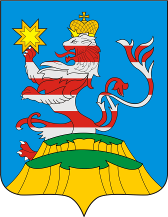 ПОСАДСКИЙВЕСТНИК2021май, 20,четверг,№ 23ЧĂВАШ РЕСПУБЛИКИСĔНТĔРВĂРРИ РАЙОНĚ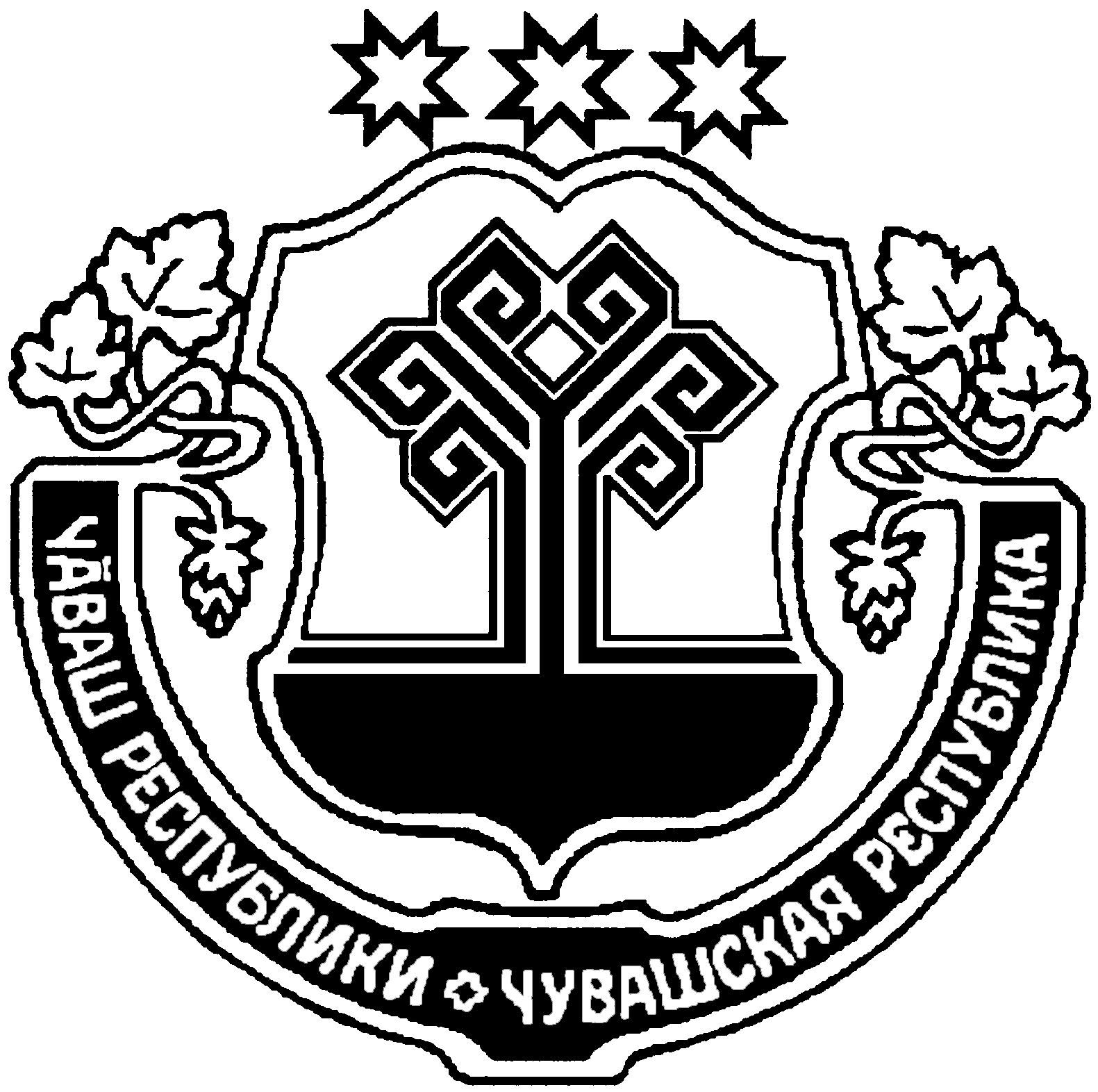 ЧУВАШСКАЯ РЕСПУБЛИКА МАРИИНСКО-ПОСАДСКИЙ РАЙОН  СĚНТĚРПУÇ ПОСЕЛЕНИЙĚН ЯЛ ХУТЛĂХĚ ЙЫШĂНУ2021.05.17 №26Сентерпус ялĕАДМИНИСТРАЦИЯБОЛЬШЕШИГАЕВСКОГО СЕЛЬСКОГО ПОСЕЛЕНИЯ ПОСТАНОВЛЕНИЕ 17.05.2021 № 26д. Большое ШигаевоУтверждĂнУтверждĂнУтверждĂнУтверждĂнУтверждĂнУтверждĂнПостановлением администрации Постановлением администрации Постановлением администрации Постановлением администрации Постановлением администрации Постановлением администрации Большешигаевского сельского поселенияБольшешигаевского сельского поселенияБольшешигаевского сельского поселенияБольшешигаевского сельского поселенияБольшешигаевского сельского поселенияБольшешигаевского сельского поселенияМариинско-Посадского районаМариинско-Посадского районаМариинско-Посадского районаМариинско-Посадского районаМариинско-Посадского районаМариинско-Посадского районаЧувашской РеспубликиЧувашской РеспубликиЧувашской РеспубликиЧувашской РеспубликиЧувашской РеспубликиЧувашской Республикиот 17.04.2021 г. № 26от 17.04.2021 г. № 26от 17.04.2021 г. № 26от 17.04.2021 г. № 26от 17.04.2021 г. № 26от 17.04.2021 г. № 26ОТЧЕТ ОБ ИСПОЛНЕНИИ БЮДЖЕТА БОЛЬШЕШИГАЕВСКОГО СЕЛЬСКОГО ОТЧЕТ ОБ ИСПОЛНЕНИИ БЮДЖЕТА БОЛЬШЕШИГАЕВСКОГО СЕЛЬСКОГО ОТЧЕТ ОБ ИСПОЛНЕНИИ БЮДЖЕТА БОЛЬШЕШИГАЕВСКОГО СЕЛЬСКОГО ОТЧЕТ ОБ ИСПОЛНЕНИИ БЮДЖЕТА БОЛЬШЕШИГАЕВСКОГО СЕЛЬСКОГО ОТЧЕТ ОБ ИСПОЛНЕНИИ БЮДЖЕТА БОЛЬШЕШИГАЕВСКОГО СЕЛЬСКОГО ОТЧЕТ ОБ ИСПОЛНЕНИИ БЮДЖЕТА БОЛЬШЕШИГАЕВСКОГО СЕЛЬСКОГО ОТЧЕТ ОБ ИСПОЛНЕНИИ БЮДЖЕТА БОЛЬШЕШИГАЕВСКОГО СЕЛЬСКОГО ПОСЕЛЕНИЯ МАРИИНСКО-ПОСАДСКОГО РАЙОНА ЧУВАШСКОЙ РЕСПУБЛИКИПОСЕЛЕНИЯ МАРИИНСКО-ПОСАДСКОГО РАЙОНА ЧУВАШСКОЙ РЕСПУБЛИКИПОСЕЛЕНИЯ МАРИИНСКО-ПОСАДСКОГО РАЙОНА ЧУВАШСКОЙ РЕСПУБЛИКИПОСЕЛЕНИЯ МАРИИНСКО-ПОСАДСКОГО РАЙОНА ЧУВАШСКОЙ РЕСПУБЛИКИПОСЕЛЕНИЯ МАРИИНСКО-ПОСАДСКОГО РАЙОНА ЧУВАШСКОЙ РЕСПУБЛИКИПОСЕЛЕНИЯ МАРИИНСКО-ПОСАДСКОГО РАЙОНА ЧУВАШСКОЙ РЕСПУБЛИКИПОСЕЛЕНИЯ МАРИИНСКО-ПОСАДСКОГО РАЙОНА ЧУВАШСКОЙ РЕСПУБЛИКИза 1 квартал 2021 г.за 1 квартал 2021 г.за 1 квартал 2021 г.за 1 квартал 2021 г.за 1 квартал 2021 г.за 1 квартал 2021 г.за 1 квартал 2021 г.КОДЫКОДЫФорма по ОКУДФорма по ОКУД05031170503117 Дата Дата01.04.202101.04.2021Наименование по ОКПО по ОКПОфинансового органаБольшешигаевское сельское поселение Мариинско-Посадского районаБольшешигаевское сельское поселение Мариинско-Посадского районаБольшешигаевское сельское поселение Мариинско-Посадского районаБольшешигаевское сельское поселение Мариинско-Посадского районаГлава по БКГлава по БК993993Наименование публично-правового образования Бюджет сельских поселенийБюджет сельских поселенийБюджет сельских поселенийБюджет сельских поселений по ОКТМО по ОКТМО9762946597629465Периодичность: месячная, квартальная, годоваяЕдиница измерения: руб.по ОКЕИпо ОКЕИ383383 1. Доходы бюджета 1. Доходы бюджета 1. Доходы бюджета 1. Доходы бюджета 1. Доходы бюджета 1. Доходы бюджета 1. Доходы бюджета 1. Доходы бюджета 1. Доходы бюджета Наименование показателяКод строкиКод дохода по бюджетной классификацииУтвержденные бюджетные назначенияУтвержденные бюджетные назначенияИсполненоИсполненоНеисполненные назначенияНеисполненные назначения Наименование показателяКод строкиКод дохода по бюджетной классификацииУтвержденные бюджетные назначенияУтвержденные бюджетные назначенияИсполненоИсполненоНеисполненные назначенияНеисполненные назначения Наименование показателяКод строкиКод дохода по бюджетной классификацииУтвержденные бюджетные назначенияУтвержденные бюджетные назначенияИсполненоИсполненоНеисполненные назначенияНеисполненные назначения123445566Доходы бюджета - всего010x6 452 166,006 452 166,00-2 931 803,50-2 931 803,509 383 969,509 383 969,50в том числе: НАЛОГОВЫЕ И НЕНАЛОГОВЫЕ ДОХОДЫ010100 1 00 00000 00 0000 000580 100,00580 100,00148 499,02148 499,02420 166,31420 166,31 НАЛОГИ НА ТОВАРЫ (РАБОТЫ, УСЛУГИ), РЕАЛИЗУЕМЫЕ НА ТЕРРИТОРИИ РОССИЙСКОЙ ФЕДЕРАЦИИ010100 1 03 00000 00 0000 000580 100,00580 100,00148 499,02148 499,02420 166,31420 166,31 Акцизы по подакцизным товарам (продукции), производимым на территории Российской Федерации010100 1 03 02000 01 0000 110580 100,00580 100,00148 499,02148 499,02420 166,31420 166,31 Доходы от уплаты акцизов на дизельное топливо, подлежащие распределению между бюджетами субъектов Российской Федерации и местными бюджетами с учетом установленных дифференцированных нормативов отчислений в местные бюджеты010100 1 03 02230 01 0000 110232 000,00232 000,0066 643,7066 643,70165 356,30165 356,30 Доходы от уплаты акцизов на дизельное топливо, подлежащие распределению между бюджетами субъектов Российской Федерации и местными бюджетами с учетом установленных дифференцированных нормативов отчислений в местные бюджеты (по нормативам, установленным федеральным законом о федеральном бюджете в целях формирования дорожных фондов субъектов Российской Федерации)010100 1 03 02231 01 0000 110232 000,00232 000,0066 643,7066 643,70165 356,30165 356,30 Доходы от уплаты акцизов на моторные масла для дизельных и (или) карбюраторных (инжекторных) двигателей, подлежащие распределению между бюджетами субъектов Российской Федерации и местными бюджетами с учетом установленных дифференцированных нормативов отчислений в местные бюджеты010100 1 03 02240 01 0000 110--467,44467,44-- Доходы от уплаты акцизов на моторные масла для дизельных и (или) карбюраторных (инжекторных) двигателей, подлежащие распределению между бюджетами субъектов Российской Федерации и местными бюджетами с учетом установленных дифференцированных нормативов отчислений в местные бюджеты (по нормативам, установленным федеральным законом о федеральном бюджете в целях формирования дорожных фондов субъектов Российской Федерации)010100 1 03 02241 01 0000 110--467,44467,44-- Доходы от уплаты акцизов на автомобильный бензин, подлежащие распределению между бюджетами субъектов Российской Федерации и местными бюджетами с учетом установленных дифференцированных нормативов отчислений в местные бюджеты010100 1 03 02250 01 0000 110348 100,00348 100,0093 289,9993 289,99254 810,01254 810,01 Доходы от уплаты акцизов на автомобильный бензин, подлежащие распределению между бюджетами субъектов Российской Федерации и местными бюджетами с учетом установленных дифференцированных нормативов отчислений в местные бюджеты (по нормативам, установленным федеральным законом о федеральном бюджете в целях формирования дорожных фондов субъектов Российской Федерации)010100 1 03 02251 01 0000 110348 100,00348 100,0093 289,9993 289,99254 810,01254 810,01 Доходы от уплаты акцизов на прямогонный бензин, подлежащие распределению между бюджетами субъектов Российской Федерации и местными бюджетами с учетом установленных дифференцированных нормативов отчислений в местные бюджеты010100 1 03 02260 01 0000 110---11 902,11-11 902,11-- Доходы от уплаты акцизов на прямогонный бензин, подлежащие распределению между бюджетами субъектов Российской Федерации и местными бюджетами с учетом установленных дифференцированных нормативов отчислений в местные бюджеты (по нормативам, установленным федеральным законом о федеральном бюджете в целях формирования дорожных фондов субъектов Российской Федерации)010100 1 03 02261 01 0000 110---11 902,11-11 902,11-- НАЛОГОВЫЕ И НЕНАЛОГОВЫЕ ДОХОДЫ010182 1 00 00000 00 0000 000715 600,00715 600,0059 917,6459 917,64657 041,94657 041,94 НАЛОГИ НА ПРИБЫЛЬ, ДОХОДЫ010182 1 01 00000 00 0000 00059 000,0059 000,0011 588,2011 588,2048 382,5848 382,58 Налог на доходы физических лиц010182 1 01 02000 01 0000 11059 000,0059 000,0011 588,2011 588,2048 382,5848 382,58 Налог на доходы физических лиц с доходов, источником которых является налоговый агент, за исключением доходов, в отношении которых исчисление и уплата налога осуществляются в соответствии со статьями 227, 227.1 и 228 Налогового кодекса Российской Федерации010182 1 01 02010 01 0000 11059 000,0059 000,0010 649,9810 649,9848 382,5848 382,58 Налог на доходы физических лиц с доходов, источником которых является налоговый агент, за исключением доходов, в отношении которых исчисление и уплата налога осуществляются в соответствии со статьями 227, 227.1 и 228 Налогового кодекса Российской Федерации (сумма платежа (перерасчеты, недоимка и задолженность по соответствующему платежу, в том числе по отмененному)010182 1 01 02010 01 1000 11059 000,0059 000,0010 617,4210 617,4248 382,5848 382,58 Налог на доходы физических лиц с доходов, источником которых является налоговый агент, за исключением доходов, в отношении которых исчисление и уплата налога осуществляются в соответствии со статьями 227, 227.1 и 228 Налогового кодекса Российской Федерации (пени по соответствующему платежу)010182 1 01 02010 01 2100 110--11,6511,65-- Налог на доходы физических лиц с доходов, источником которых является налоговый агент, за исключением доходов, в отношении которых исчисление и уплата налога осуществляются в соответствии со статьями 227, 227.1 и 228 Налогового кодекса Российской Федерации (суммы денежных взысканий (штрафов) по соответствующему платежу согласно законодательству Российской Федерации)010182 1 01 02010 01 3000 110--20,9120,91-- Налог на доходы физических лиц с доходов, полученных физическими лицами в соответствии со статьей 228 Налогового кодекса Российской Федерации010182 1 01 02030 01 0000 110--938,22938,22-- Налог на доходы физических лиц с доходов, полученных физическими лицами в соответствии со статьей 228 Налогового кодекса Российской Федерации (сумма платежа (перерасчеты, недоимка и задолженность по соответствующему платежу, в том числе по отмененному)010182 1 01 02030 01 1000 110--937,92937,92-- Налог на доходы физических лиц с доходов, полученных физическими лицами в соответствии со статьей 228 Налогового кодекса Российской Федерации (пени по соответствующему платежу)010182 1 01 02030 01 2100 110--0,300,30-- НАЛОГИ НА СОВОКУПНЫЙ ДОХОД010182 1 05 00000 00 0000 00022 800,0022 800,006 452,406 452,4016 347,6016 347,60 Единый сельскохозяйственный налог010182 1 05 03000 01 0000 11022 800,0022 800,006 452,406 452,4016 347,6016 347,60 Единый сельскохозяйственный налог010182 1 05 03010 01 0000 11022 800,0022 800,006 452,406 452,4016 347,6016 347,60 Единый сельскохозяйственный налог (сумма платежа (перерасчеты, недоимка и задолженность по соответствующему платежу, в том числе по отмененному)010182 1 05 03010 01 1000 11022 800,0022 800,006 452,406 452,4016 347,6016 347,60 НАЛОГИ НА ИМУЩЕСТВО010182 1 06 00000 00 0000 000633 800,00633 800,0041 877,0441 877,04592 311,76592 311,76 Налог на имущество физических лиц010182 1 06 01000 00 0000 11098 800,0098 800,001 901,431 901,4396 997,9996 997,99 Налог на имущество физических лиц, взимаемый по ставкам, применяемым к объектам налогообложения, расположенным в границах сельских поселений010182 1 06 01030 10 0000 11098 800,0098 800,001 901,431 901,4396 997,9996 997,99 Налог на имущество физических лиц, взимаемый по ставкам, применяемым к объектам налогообложения, расположенным в границах сельских поселений (сумма платежа (перерасчеты, недоимка и задолженность по соответствующему платежу, в том числе по отмененному)010182 1 06 01030 10 1000 11098 800,0098 800,001 802,011 802,0196 997,9996 997,99 Налог на имущество физических лиц, взимаемый по ставкам, применяемым к объектам налогообложения, расположенным в границах сельских поселений (пени по соответствующему платежу)010182 1 06 01030 10 2100 110--99,4299,42-- Земельный налог010182 1 06 06000 00 0000 110535 000,00535 000,0039 975,6139 975,61495 313,77495 313,77 Земельный налог с организаций010182 1 06 06030 00 0000 110106 500,00106 500,0025 921,0025 921,0080 579,0080 579,00 Земельный налог с организаций, обладающих земельным участком, расположенным в границах сельских поселений010182 1 06 06033 10 0000 110106 500,00106 500,0025 921,0025 921,0080 579,0080 579,00 Земельный налог с организаций, обладающих земельным участком, расположенным в границах сельских поселений (сумма платежа (перерасчеты, недоимка и задолженность по соответствующему платежу, в том числе по отмененному)010182 1 06 06033 10 1000 110106 500,00106 500,0025 921,0025 921,0080 579,0080 579,00 Земельный налог с физических лиц010182 1 06 06040 00 0000 110428 500,00428 500,0014 054,6114 054,61414 734,77414 734,77 Земельный налог с физических лиц, обладающих земельным участком, расположенным в границах сельских поселений010182 1 06 06043 10 0000 110428 500,00428 500,0014 054,6114 054,61414 734,77414 734,77 Земельный налог с физических лиц, обладающих земельным участком, расположенным в границах сельских поселений (сумма платежа (перерасчеты, недоимка и задолженность по соответствующему платежу, в том числе по отмененному)010182 1 06 06043 10 1000 110428 500,00428 500,0013 765,2313 765,23414 734,77414 734,77 Земельный налог с физических лиц, обладающих земельным участком, расположенным в границах сельских поселений (пени по соответствующему платежу)010182 1 06 06043 10 2100 110--289,38289,38-- НАЛОГОВЫЕ И НЕНАЛОГОВЫЕ ДОХОДЫ010993 1 00 00000 00 0000 000210 000,00210 000,00100 784,84100 784,84109 215,16109 215,16 ГОСУДАРСТВЕННАЯ ПОШЛИНА010993 1 08 00000 00 0000 0003 000,003 000,002 000,002 000,001 000,001 000,00 Государственная пошлина за совершение нотариальных действий (за исключением действий, совершаемых консульскими учреждениями Российской Федерации)010993 1 08 04000 01 0000 1103 000,003 000,002 000,002 000,001 000,001 000,00 Государственная пошлина за совершение нотариальных действий должностными лицами органов местного самоуправления, уполномоченными в соответствии с законодательными актами Российской Федерации на совершение нотариальных действий010993 1 08 04020 01 0000 1103 000,003 000,002 000,002 000,001 000,001 000,00010993 1 08 04020 01 1000 1103 000,003 000,002 000,002 000,001 000,001 000,00 ДОХОДЫ ОТ ИСПОЛЬЗОВАНИЯ ИМУЩЕСТВА, НАХОДЯЩЕГОСЯ В ГОСУДАРСТВЕННОЙ И МУНИЦИПАЛЬНОЙ СОБСТВЕННОСТИ010993 1 11 00000 00 0000 000207 000,00207 000,0098 784,8498 784,84108 215,16108 215,16 Доходы, получаемые в виде арендной либо иной платы за передачу в возмездное пользование государственного и муниципального имущества (за исключением имущества бюджетных и автономных учреждений, а также имущества государственных и муниципальных унитарных предприятий, в том числе казенных)010993 1 11 05000 00 0000 120200 000,00200 000,0098 184,8498 184,84101 815,16101 815,16 Доходы, получаемые в виде арендной платы за земли после разграничения государственной собственности на землю, а также средства от продажи права на заключение договоров аренды указанных земельных участков (за исключением земельных участков бюджетных и автономных учреждений)010993 1 11 05020 00 0000 120200 000,00200 000,0098 184,8498 184,84101 815,16101 815,16 Доходы, получаемые в виде арендной платы, а также средства от продажи права на заключение договоров аренды за земли, находящиеся в собственности сельских поселений (за исключением земельных участков муниципальных бюджетных и автономных учреждений)010993 1 11 05025 10 0000 120200 000,00200 000,0098 184,8498 184,84101 815,16101 815,16 Прочие доходы от использования имущества и прав, находящихся в государственной и муниципальной собственности (за исключением имущества бюджетных и автономных учреждений, а также имущества государственных и муниципальных унитарных предприятий, в том числе казенных)010993 1 11 09000 00 0000 1207 000,007 000,00600,00600,006 400,006 400,00 Прочие поступления от использования имущества, находящегося в государственной и муниципальной собственности (за исключением имущества бюджетных и автономных учреждений, а также имущества государственных и муниципальных унитарных предприятий, в том числе казенных)010993 1 11 09040 00 0000 1207 000,007 000,00600,00600,006 400,006 400,00 Прочие поступления от использования имущества, находящегося в собственности сельских поселений (за исключением имущества муниципальных бюджетных и автономных учреждений, а также имущества муниципальных унитарных предприятий, в том числе казенных)010993 1 11 09045 10 0000 1207 000,007 000,00600,00600,006 400,006 400,00 БЕЗВОЗМЕЗДНЫЕ ПОСТУПЛЕНИЯ010993 2 00 00000 00 0000 0004 946 466,004 946 466,00-3 241 005,00-3 241 005,008 187 471,008 187 471,00 БЕЗВОЗМЕЗДНЫЕ ПОСТУПЛЕНИЯ ОТ ДРУГИХ БЮДЖЕТОВ БЮДЖЕТНОЙ СИСТЕМЫ РОССИЙСКОЙ ФЕДЕРАЦИИ010993 2 02 00000 00 0000 0009 042 146,009 042 146,00854 675,00854 675,008 187 471,008 187 471,00 Дотации бюджетам бюджетной системы Российской Федерации010993 2 02 10000 00 0000 1502 686 100,002 686 100,00671 520,00671 520,002 014 580,002 014 580,00 Дотации на выравнивание бюджетной обеспеченности010993 2 02 15001 00 0000 1502 686 100,002 686 100,00671 520,00671 520,002 014 580,002 014 580,00 Дотации бюджетам сельских поселений на выравнивание бюджетной обеспеченности из бюджета субъекта Российской Федерации010993 2 02 15001 10 0000 1502 686 100,002 686 100,00671 520,00671 520,002 014 580,002 014 580,00 Субсидии бюджетам бюджетной системы Российской Федерации (межбюджетные субсидии)010993 2 02 20000 00 0000 1506 252 746,006 252 746,00157 320,00157 320,006 095 426,006 095 426,00 Субсидии бюджетам на осуществление дорожной деятельности в отношении автомобильных дорог общего пользования, а также капитального ремонта и ремонта дворовых территорий многоквартирных домов, проездов к дворовым территориям многоквартирных домов населенных пунктов010993 2 02 20216 00 0000 150561 100,00561 100,00--561 100,00561 100,00 Субсидии бюджетам сельских поселений на осуществление дорожной деятельности в отношении автомобильных дорог общего пользования, а также капитального ремонта и ремонта дворовых территорий многоквартирных домов, проездов к дворовым территориям многоквартирных домов населенных пунктов010993 2 02 20216 10 0000 150561 100,00561 100,00--561 100,00561 100,00 Прочие субсидии010993 2 02 29999 00 0000 1505 691 646,005 691 646,00157 320,00157 320,005 534 326,005 534 326,00 Прочие субсидии бюджетам сельских поселений010993 2 02 29999 10 0000 1505 691 646,005 691 646,00157 320,00157 320,005 534 326,005 534 326,00 Субвенции бюджетам бюджетной системы Российской Федерации010993 2 02 30000 00 0000 150103 300,00103 300,0025 835,0025 835,0077 465,0077 465,00 Субвенции бюджетам на осуществление первичного воинского учета на территориях, где отсутствуют военные комиссариаты010993 2 02 35118 00 0000 150103 300,00103 300,0025 835,0025 835,0077 465,0077 465,00 Субвенции бюджетам сельских поселений на осуществление первичного воинского учета на территориях, где отсутствуют военные комиссариаты010993 2 02 35118 10 0000 150103 300,00103 300,0025 835,0025 835,0077 465,0077 465,00 ВОЗВРАТ ОСТАТКОВ СУБСИДИЙ, СУБВЕНЦИЙ И ИНЫХ МЕЖБЮДЖЕТНЫХ ТРАНСФЕРТОВ, ИМЕЮЩИХ ЦЕЛЕВОЕ НАЗНАЧЕНИЕ, ПРОШЛЫХ ЛЕТ010993 2 19 00000 00 0000 000-4 095 680,00-4 095 680,00-4 095 680,00-4 095 680,00-- Возврат остатков субсидий, субвенций и иных межбюджетных трансфертов, имеющих целевое назначение, прошлых лет из бюджетов сельских поселений010993 2 19 00000 10 0000 150-4 095 680,00-4 095 680,00-4 095 680,00-4 095 680,00-- Возврат прочих остатков субсидий, субвенций и иных межбюджетных трансфертов, имеющих целевое назначение, прошлых лет из бюджетов сельских поселений010993 2 19 60010 10 0000 150-4 095 680,00-4 095 680,00-4 095 680,00-4 095 680,00-- 2. Расходы бюджета 2. Расходы бюджета 2. Расходы бюджета 2. Расходы бюджета 2. Расходы бюджета 2. Расходы бюджета 2. Расходы бюджета 2. Расходы бюджета Форма 0503117 с.2 Форма 0503117 с.2 Наименование показателяКод строкиКод расхода по бюджетной классификацииКод расхода по бюджетной классификацииУтвержденные бюджетные назначенияУтвержденные бюджетные назначенияИсполненоИсполненоНеисполненные назначенияНеисполненные назначения Наименование показателяКод строкиКод расхода по бюджетной классификацииКод расхода по бюджетной классификацииУтвержденные бюджетные назначенияУтвержденные бюджетные назначенияИсполненоИсполненоНеисполненные назначенияНеисполненные назначения Наименование показателяКод строкиКод расхода по бюджетной классификацииКод расхода по бюджетной классификацииУтвержденные бюджетные назначенияУтвержденные бюджетные назначенияИсполненоИсполненоНеисполненные назначенияНеисполненные назначения1233445566Расходы бюджета - всего200xx10 547 846,0010 547 846,00723 731,01723 731,019 824 114,999 824 114,99в том числе: Обеспечение функций муниципальных органов200993 0104 Ч5 Э 01 00200 000993 0104 Ч5 Э 01 00200 0001 189 600,001 189 600,00201 113,00201 113,00988 487,00988 487,00 Расходы на выплаты персоналу в целях обеспечения выполнения функций государственными (муниципальными) органами, казенными учреждениями, органами управления государственными внебюджетными фондами200993 0104 Ч5 Э 01 00200 100993 0104 Ч5 Э 01 00200 1001 018 553,001 018 553,00181 067,93181 067,93837 485,07837 485,07 Расходы на выплаты персоналу государственных (муниципальных) органов200993 0104 Ч5 Э 01 00200 120993 0104 Ч5 Э 01 00200 1201 018 553,001 018 553,00181 067,93181 067,93837 485,07837 485,07 Фонд оплаты труда государственных (муниципальных) органов200993 0104 Ч5 Э 01 00200 121993 0104 Ч5 Э 01 00200 121--144 926,92144 926,92-- Взносы по обязательному социальному страхованию на выплаты денежного содержания и иные выплаты работникам государственных (муниципальных) органов200993 0104 Ч5 Э 01 00200 129993 0104 Ч5 Э 01 00200 129--36 141,0136 141,01-- Закупка товаров, работ и услуг для обеспечения государственных (муниципальных) нужд200993 0104 Ч5 Э 01 00200 200993 0104 Ч5 Э 01 00200 200156 647,00156 647,0020 045,0720 045,07136 601,93136 601,93 Иные закупки товаров, работ и услуг для обеспечения государственных (муниципальных) нужд200993 0104 Ч5 Э 01 00200 240993 0104 Ч5 Э 01 00200 240156 647,00156 647,0020 045,0720 045,07136 601,93136 601,93 Закупка товаров, работ, услуг в сфере информационно-коммуникационных технологий200993 0104 Ч5 Э 01 00200 242993 0104 Ч5 Э 01 00200 242--3 247,853 247,85-- Прочая закупка товаров, работ и услуг200993 0104 Ч5 Э 01 00200 244993 0104 Ч5 Э 01 00200 244--16 797,2216 797,22-- Иные бюджетные ассигнования200993 0104 Ч5 Э 01 00200 800993 0104 Ч5 Э 01 00200 80014 400,0014 400,00--14 400,0014 400,00 Уплата налогов, сборов и иных платежей200993 0104 Ч5 Э 01 00200 850993 0104 Ч5 Э 01 00200 85014 400,0014 400,00--14 400,0014 400,00 Резервный фонд администрации муниципального образования Чувашской Республики200993 0111 Ч4 1 01 73430 000993 0111 Ч4 1 01 73430 00020 000,0020 000,00--20 000,0020 000,00 Иные бюджетные ассигнования200993 0111 Ч4 1 01 73430 800993 0111 Ч4 1 01 73430 80020 000,0020 000,00--20 000,0020 000,00 Резервные средства200993 0111 Ч4 1 01 73430 870993 0111 Ч4 1 01 73430 87020 000,0020 000,00--20 000,0020 000,00 Осуществление первичного воинского учета на территориях, где отсутствуют военные комиссариаты, за счет субвенции, предоставляемой из федерального бюджета200993 0203 Ч4 1 04 51180 000993 0203 Ч4 1 04 51180 000103 300,00103 300,0018 855,1818 855,1884 444,8284 444,82 Расходы на выплаты персоналу в целях обеспечения выполнения функций государственными (муниципальными) органами, казенными учреждениями, органами управления государственными внебюджетными фондами200993 0203 Ч4 1 04 51180 100993 0203 Ч4 1 04 51180 100102 700,00102 700,0018 855,1818 855,1883 844,8283 844,82 Расходы на выплаты персоналу государственных (муниципальных) органов200993 0203 Ч4 1 04 51180 120993 0203 Ч4 1 04 51180 120102 700,00102 700,0018 855,1818 855,1883 844,8283 844,82 Фонд оплаты труда государственных (муниципальных) органов200993 0203 Ч4 1 04 51180 121993 0203 Ч4 1 04 51180 121--14 992,0014 992,00-- Взносы по обязательному социальному страхованию на выплаты денежного содержания и иные выплаты работникам государственных (муниципальных) органов200993 0203 Ч4 1 04 51180 129993 0203 Ч4 1 04 51180 129--3 863,183 863,18-- Закупка товаров, работ и услуг для обеспечения государственных (муниципальных) нужд200993 0203 Ч4 1 04 51180 200993 0203 Ч4 1 04 51180 200600,00600,00--600,00600,00 Иные закупки товаров, работ и услуг для обеспечения государственных (муниципальных) нужд200993 0203 Ч4 1 04 51180 240993 0203 Ч4 1 04 51180 240600,00600,00--600,00600,00 Комплексные меры противодействия злоупотреблению наркотическими средствами и их незаконному обороту в Чувашской Республике200993 0309 A3 2 02 72630 000993 0309 A3 2 02 72630 0001 000,001 000,00--1 000,001 000,00 Закупка товаров, работ и услуг для обеспечения государственных (муниципальных) нужд200993 0309 A3 2 02 72630 200993 0309 A3 2 02 72630 2001 000,001 000,00--1 000,001 000,00 Иные закупки товаров, работ и услуг для обеспечения государственных (муниципальных) нужд200993 0309 A3 2 02 72630 240993 0309 A3 2 02 72630 2401 000,001 000,00--1 000,001 000,00 Выполнение мероприятий по обеспечению пожарной безопасности на территории поселений и городских округов200993 0310 Ц8 1 01 70940 000993 0310 Ц8 1 01 70940 000150 000,00150 000,0058 145,5658 145,5691 854,4491 854,44 Расходы на выплаты персоналу в целях обеспечения выполнения функций государственными (муниципальными) органами, казенными учреждениями, органами управления государственными внебюджетными фондами200993 0310 Ц8 1 01 70940 100993 0310 Ц8 1 01 70940 100139 000,00139 000,0056 965,5656 965,5682 034,4482 034,44 Расходы на выплаты персоналу казенных учреждений200993 0310 Ц8 1 01 70940 110993 0310 Ц8 1 01 70940 110139 000,00139 000,0056 965,5656 965,5682 034,4482 034,44 Фонд оплаты труда учреждений200993 0310 Ц8 1 01 70940 111993 0310 Ц8 1 01 70940 111--45 376,0045 376,00-- Взносы по обязательному социальному страхованию на выплаты по оплате труда работников и иные выплаты работникам учреждений200993 0310 Ц8 1 01 70940 119993 0310 Ц8 1 01 70940 119--11 589,5611 589,56-- Закупка товаров, работ и услуг для обеспечения государственных (муниципальных) нужд200993 0310 Ц8 1 01 70940 200993 0310 Ц8 1 01 70940 2005 000,005 000,00--5 000,005 000,00 Иные закупки товаров, работ и услуг для обеспечения государственных (муниципальных) нужд200993 0310 Ц8 1 01 70940 240993 0310 Ц8 1 01 70940 2405 000,005 000,00--5 000,005 000,00 Иные бюджетные ассигнования200993 0310 Ц8 1 01 70940 800993 0310 Ц8 1 01 70940 8006 000,006 000,001 180,001 180,004 820,004 820,00 Уплата налогов, сборов и иных платежей200993 0310 Ц8 1 01 70940 850993 0310 Ц8 1 01 70940 8506 000,006 000,001 180,001 180,004 820,004 820,00 Уплата прочих налогов, сборов200993 0310 Ц8 1 01 70940 852993 0310 Ц8 1 01 70940 852--1 180,001 180,00-- Реализация комплекса мероприятий по борьбе с распространением борщевика Сосновского на территории Чувашской Республики200993 0405 Ц9 И 09 S6810 000993 0405 Ц9 И 09 S6810 0009 796,009 796,00--9 796,009 796,00 Закупка товаров, работ и услуг для обеспечения государственных (муниципальных) нужд200993 0405 Ц9 И 09 S6810 200993 0405 Ц9 И 09 S6810 2009 796,009 796,00--9 796,009 796,00 Иные закупки товаров, работ и услуг для обеспечения государственных (муниципальных) нужд200993 0405 Ц9 И 09 S6810 240993 0405 Ц9 И 09 S6810 2409 796,009 796,00--9 796,009 796,00 Реализация проектов развития общественной инфраструктуры, основанных на местных инициативах200993 0409 A6 2 01 S6570 000993 0409 A6 2 01 S6570 0001 204 670,001 204 670,00--1 204 670,001 204 670,00 Закупка товаров, работ и услуг для обеспечения государственных (муниципальных) нужд200993 0409 A6 2 01 S6570 200993 0409 A6 2 01 S6570 2001 204 670,001 204 670,00--1 204 670,001 204 670,00 Иные закупки товаров, работ и услуг для обеспечения государственных (муниципальных) нужд200993 0409 A6 2 01 S6570 240993 0409 A6 2 01 S6570 2401 204 670,001 204 670,00--1 204 670,001 204 670,00 Осуществление дорожной деятельности, кроме деятельности по строительству, в отношении автомобильных дорог местного значения в границах населенных пунктов поселения200993 0409 Ч2 1 03 74190 000993 0409 Ч2 1 03 74190 000530 500,00530 500,00--530 500,00530 500,00 Закупка товаров, работ и услуг для обеспечения государственных (муниципальных) нужд200993 0409 Ч2 1 03 74190 200993 0409 Ч2 1 03 74190 200530 500,00530 500,00--530 500,00530 500,00 Иные закупки товаров, работ и услуг для обеспечения государственных (муниципальных) нужд200993 0409 Ч2 1 03 74190 240993 0409 Ч2 1 03 74190 240530 500,00530 500,00--530 500,00530 500,00 Капитальный ремонт и ремонт автомобильных дорог общего пользования местного значения в границах населенных пунктов поселения200993 0409 Ч2 1 03 S4191 000993 0409 Ч2 1 03 S4191 000590 600,00590 600,00--590 600,00590 600,00 Закупка товаров, работ и услуг для обеспечения государственных (муниципальных) нужд200993 0409 Ч2 1 03 S4191 200993 0409 Ч2 1 03 S4191 200590 600,00590 600,00--590 600,00590 600,00 Иные закупки товаров, работ и услуг для обеспечения государственных (муниципальных) нужд200993 0409 Ч2 1 03 S4191 240993 0409 Ч2 1 03 S4191 240590 600,00590 600,00--590 600,00590 600,00 Содержание автомобильных дорог общего пользования местного значения в границах населенных пунктов поселения200993 0409 Ч2 1 03 S4192 000993 0409 Ч2 1 03 S4192 000401 600,00401 600,00165 600,00165 600,00236 000,00236 000,00 Закупка товаров, работ и услуг для обеспечения государственных (муниципальных) нужд200993 0409 Ч2 1 03 S4192 200993 0409 Ч2 1 03 S4192 200401 600,00401 600,00165 600,00165 600,00236 000,00236 000,00 Иные закупки товаров, работ и услуг для обеспечения государственных (муниципальных) нужд200993 0409 Ч2 1 03 S4192 240993 0409 Ч2 1 03 S4192 240401 600,00401 600,00165 600,00165 600,00236 000,00236 000,00 Прочая закупка товаров, работ и услуг200993 0409 Ч2 1 03 S4192 244993 0409 Ч2 1 03 S4192 244--165 600,00165 600,00-- Проведение землеустроительных (кадастровых) работ по земельным участкам, находящимся в собственности муниципального образования, и внесение сведений в кадастр недвижимости200993 0412 A4 1 02 77590 000993 0412 A4 1 02 77590 00050 000,0050 000,00--50 000,0050 000,00 Закупка товаров, работ и услуг для обеспечения государственных (муниципальных) нужд200993 0412 A4 1 02 77590 200993 0412 A4 1 02 77590 20045 000,0045 000,00--45 000,0045 000,00 Иные закупки товаров, работ и услуг для обеспечения государственных (муниципальных) нужд200993 0412 A4 1 02 77590 240993 0412 A4 1 02 77590 24045 000,0045 000,00--45 000,0045 000,00 Иные бюджетные ассигнования200993 0412 A4 1 02 77590 800993 0412 A4 1 02 77590 8005 000,005 000,00--5 000,005 000,00 Уплата налогов, сборов и иных платежей200993 0412 A4 1 02 77590 850993 0412 A4 1 02 77590 8505 000,005 000,00--5 000,005 000,00 Выполнение других обязательств муниципального образования Чувашской Республики200993 0501 Ч5 Э 01 73770 000993 0501 Ч5 Э 01 73770 0007 000,007 000,00941,18941,186 058,826 058,82 Закупка товаров, работ и услуг для обеспечения государственных (муниципальных) нужд200993 0501 Ч5 Э 01 73770 200993 0501 Ч5 Э 01 73770 2007 000,007 000,00941,18941,186 058,826 058,82 Иные закупки товаров, работ и услуг для обеспечения государственных (муниципальных) нужд200993 0501 Ч5 Э 01 73770 240993 0501 Ч5 Э 01 73770 2407 000,007 000,00941,18941,186 058,826 058,82 Прочая закупка товаров, работ и услуг200993 0501 Ч5 Э 01 73770 244993 0501 Ч5 Э 01 73770 244--941,18941,18-- Уличное освещение200993 0503 A5 1 02 77400 000993 0503 A5 1 02 77400 00083 000,0083 000,0016 436,0916 436,0966 563,9166 563,91 Закупка товаров, работ и услуг для обеспечения государственных (муниципальных) нужд200993 0503 A5 1 02 77400 200993 0503 A5 1 02 77400 20083 000,0083 000,0016 436,0916 436,0966 563,9166 563,91 Иные закупки товаров, работ и услуг для обеспечения государственных (муниципальных) нужд200993 0503 A5 1 02 77400 240993 0503 A5 1 02 77400 24083 000,0083 000,0016 436,0916 436,0966 563,9166 563,91 Закупка энергетических ресурсов200993 0503 A5 1 02 77400 247993 0503 A5 1 02 77400 247--16 436,0916 436,09-- Реализация мероприятий по благоустройству территории200993 0503 A5 1 02 77420 000993 0503 A5 1 02 77420 000584 800,00584 800,008 240,008 240,00576 560,00576 560,00 Закупка товаров, работ и услуг для обеспечения государственных (муниципальных) нужд200993 0503 A5 1 02 77420 200993 0503 A5 1 02 77420 200584 800,00584 800,008 240,008 240,00576 560,00576 560,00 Иные закупки товаров, работ и услуг для обеспечения государственных (муниципальных) нужд200993 0503 A5 1 02 77420 240993 0503 A5 1 02 77420 240584 800,00584 800,008 240,008 240,00576 560,00576 560,00 Прочая закупка товаров, работ и услуг200993 0503 A5 1 02 77420 244993 0503 A5 1 02 77420 244--8 240,008 240,00-- Реализация мероприятий по благоустройству дворовых территорий200993 0503 A5 1 02 S0851 000993 0503 A5 1 02 S0851 0004 095 680,004 095 680,00--4 095 680,004 095 680,00 Закупка товаров, работ и услуг для обеспечения государственных (муниципальных) нужд200993 0503 A5 1 02 S0851 200993 0503 A5 1 02 S0851 2004 095 680,004 095 680,00--4 095 680,004 095 680,00 Иные закупки товаров, работ и услуг для обеспечения государственных (муниципальных) нужд200993 0503 A5 1 02 S0851 240993 0503 A5 1 02 S0851 2404 095 680,004 095 680,00--4 095 680,004 095 680,00 Обеспечение деятельности театров, концертных и других организаций исполнительских искусств200993 0801 Ц4 1 05 70420 000993 0801 Ц4 1 05 70420 00069 200,0069 200,0011 600,0011 600,0057 600,0057 600,00 Межбюджетные трансферты200993 0801 Ц4 1 05 70420 500993 0801 Ц4 1 05 70420 50069 200,0069 200,0011 600,0011 600,0057 600,0057 600,00 Иные межбюджетные трансферты200993 0801 Ц4 1 05 70420 540993 0801 Ц4 1 05 70420 54069 200,0069 200,0011 600,0011 600,0057 600,0057 600,00 Обеспечение деятельности государственных учреждений культурно-досугового типа и народного творчества200993 0801 Ц4 1 07 40390 000993 0801 Ц4 1 07 40390 0001 390 300,001 390 300,00231 600,00231 600,001 158 700,001 158 700,00 Межбюджетные трансферты200993 0801 Ц4 1 07 40390 500993 0801 Ц4 1 07 40390 5001 390 300,001 390 300,00231 600,00231 600,001 158 700,001 158 700,00 Иные межбюджетные трансферты200993 0801 Ц4 1 07 40390 540993 0801 Ц4 1 07 40390 5401 390 300,001 390 300,00231 600,00231 600,001 158 700,001 158 700,00 Обеспечение деятельности централизованных бухгалтерий, учреждений (центров) финансового-производственного обеспечения, служб инженерно-хозяйственного сопровождения муниципальных образований200993 0804 Ц4 1 08 40700 000993 0804 Ц4 1 08 40700 00066 800,0066 800,0011 200,0011 200,0055 600,0055 600,00 Межбюджетные трансферты200993 0804 Ц4 1 08 40700 500993 0804 Ц4 1 08 40700 50066 800,0066 800,0011 200,0011 200,0055 600,0055 600,00 Иные межбюджетные трансферты200993 0804 Ц4 1 08 40700 540993 0804 Ц4 1 08 40700 54066 800,0066 800,0011 200,0011 200,0055 600,0055 600,00Результат исполнения бюджета (дефицит / профицит)450xx-4 095 680,00-4 095 680,00-3 655 534,51-3 655 534,51xx Форма 0503117 с.3 3. Источники финансирования дефицита бюджета 3. Источники финансирования дефицита бюджета 3. Источники финансирования дефицита бюджета 3. Источники финансирования дефицита бюджета 3. Источники финансирования дефицита бюджета 3. Источники финансирования дефицита бюджета Наименование показателяКод строкиКод источника финансирования дефицита бюджета по бюджетной классификацииУтвержденные бюджетные назначенияИсполненоНеисполненные назначения Наименование показателяКод строкиКод источника финансирования дефицита бюджета по бюджетной классификацииУтвержденные бюджетные назначенияИсполненоНеисполненные назначения Наименование показателяКод строкиКод источника финансирования дефицита бюджета по бюджетной классификацииУтвержденные бюджетные назначенияИсполненоНеисполненные назначения Наименование показателяКод строкиКод источника финансирования дефицита бюджета по бюджетной классификацииУтвержденные бюджетные назначенияИсполненоНеисполненные назначения Наименование показателяКод строкиКод источника финансирования дефицита бюджета по бюджетной классификацииУтвержденные бюджетные назначенияИсполненоНеисполненные назначения123456Источники финансирования дефицита бюджета - всего500x4 095 680,003 655 534,51440 145,49в том числе:источники внутреннего финансирования бюджета520x---из них:источники внешнего финансирования бюджета620x---из них:Изменение остатков средств7004 095 680,003 655 534,51440 145,49 Изменение остатков средств700000 01 05 00 00 00 0000 0004 095 680,003 655 534,51440 145,49увеличение остатков средств, всего710-6 452 166,00-1 164 619,43X Увеличение остатков средств бюджетов710000 01 05 00 00 00 0000 500-6 452 166,00-1 164 619,43X Увеличение прочих остатков средств бюджетов710993 01 05 02 00 00 0000 500-6 452 166,00-1 164 619,43X Увеличение прочих остатков денежных средств бюджетов710993 01 05 02 01 00 0000 510-6 452 166,00-1 164 619,43X Увеличение прочих остатков денежных средств бюджетов сельских поселений710993 01 05 02 01 10 0000 510-6 452 166,00-1 164 619,43Xуменьшение остатков средств, всего72010 547 846,004 820 153,94X Уменьшение остатков средств бюджетов720000 01 05 00 00 00 0000 60010 547 846,004 820 153,94X Уменьшение прочих остатков средств бюджетов720993 01 05 02 00 00 0000 60010 547 846,004 820 153,94X Уменьшение прочих остатков денежных средств бюджетов720993 01 05 02 01 00 0000 61010 547 846,004 820 153,94X Уменьшение прочих остатков денежных средств бюджетов сельских поселений720993 01 05 02 01 10 0000 61010 547 846,004 820 153,94XЧĂВАШ РЕСПУБЛИКИСĔнтĔрвĂрри РАЙОНĚШĚНЕРПУÇ ПОСЕЛЕНИЙĚНАДМИНИСТРАЦИЙĔЙЫШАНУ2021 05.17. № 24Шĕнерпус ялě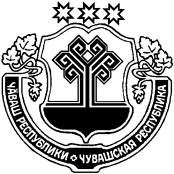 ЧУВАШСКАЯ РЕСПУБЛИКА
МАРИИНСКО-ПОСАДСКИЙ РАЙОНАДМИНИСТРАЦИЯБИЧУРИНСКОГО СЕЛЬСКОГОПОСЕЛЕНИЯПОСТАНОВЛЕНИЕ17.05.2021 24 № село БичуриноЧĂВАШ РЕСПУБЛИКИСĔнтĔрвĂрри РАЙОНĚШĚНЕРПУÇ ПОСЕЛЕНИЙĚНАДМИНИСТРАЦИЙĔЙЫШАНУ2021 05.17. 25 № Шĕнерпус ялěЧУВАШСКАЯ РЕСПУБЛИКА
МАРИИНСКО-ПОСАДСКИЙ РАЙОНАДМИНИСТРАЦИЯБИЧУРИНСКОГО СЕЛЬСКОГОПОСЕЛЕНИЯПОСТАНОВЛЕНИЕ17.05.2021 № 25село БичуриноЧĂВАШ РЕСПУБЛИКИСĔнтĔрвĂрри РАЙОНĚШĚНЕРПУÇ ПОСЕЛЕНИЙĚНАДМИНИСТРАЦИЙĔЙЫШАНУ2021 05.17. 26 № Шĕнерпус ялěЧУВАШСКАЯ РЕСПУБЛИКА
МАРИИНСКО-ПОСАДСКИЙ РАЙОНАДМИНИСТРАЦИЯБИЧУРИНСКОГО СЕЛЬСКОГОПОСЕЛЕНИЯПОСТАНОВЛЕНИЕ17.05.2021 № 26село БичуриноЧĂВАШ РЕСПУБЛИКИСĔнтĔрвĂрри РАЙОНĚШĚНЕРПУÇ ПОСЕЛЕНИЙĚНАДМИНИСТРАЦИЙĔЙЫШАНУ 2021 05.17. 27 № Шĕнерпус ялě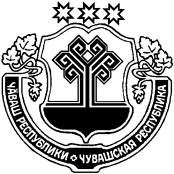 ЧУВАШСКАЯ РЕСПУБЛИКА
МАРИИНСКО-ПОСАДСКИЙ РАЙОНАДМИНИСТРАЦИЯБИЧУРИНСКОГО СЕЛЬСКОГОПОСЕЛЕНИЯПОСТАНОВЛЕНИЕ17.05.2021 № 27 село БичуриноЧĂВАШ РЕСПУБЛИКИСĔнтĔрвĂрри РАЙОНĚШĚНЕРПУÇ ПОСЕЛЕНИЙĚНАДМИНИСТРАЦИЙĔЙЫШАНУ2021 05.18. 28 № Шĕнерпус ялěЧУВАШСКАЯ РЕСПУБЛИКА
МАРИИНСКО-ПОСАДСКИЙ РАЙОНАДМИНИСТРАЦИЯБИЧУРИНСКОГО СЕЛЬСКОГОПОСЕЛЕНИЯПОСТАНОВЛЕНИЕ18.05.2021 № 28село БичуриноN
п/пНаименование проектаМесто реализацииОбъекты инвестированияТекущий статус проектаВодонапорная башня с.Бичурино, ул. Новая С.БичуриноТребуется капремонтПодготовка документацииЗемельный участок кадастровый № 21:16:200905:111С.БичуриноПодготовка документацииВодопровод ул.НоваяС.БичуриноПодготовка документацииВодонапорная башня с.Бичурино, ул. ЛенинаС.БичуриноТребуется капремонтПодготовка документацииЗемельный участок кадастровый № 21:16:200906:66С.БичуриноПодготовка документацииВодопровод ул.ЛенинаС.БичуриноПодготовка документацииВодонапорная башня с артезианской скважиной д.Сюндюково, ул. ВоробьеваД.СюндюковоПодготовка документацииЗемельный участок кадастровый № 21:16:190206:121Д.СюндюковоПодготовка документацииВодопроводД.СюндюковоПодготовка документацииВодонапорная башня д.Сюндюково, ул.РеволюционнаяД.СюндюковоПодготовка документацииЗемельный участок кадастровый № 21:16:190204:82Д.СюндюковоПодготовка документацииВодопроводД.СюндюковоПодготовка документацииВодонапорная башня с артезианской скважиной д.Второе Чурашево, ул. НагорнаяД.Второе ЧурашевоПодготовка документацииЗемельный участок кадастровый № 21:16:201103:57Д.Второе ЧурашевоПодготовка документацииВодопроводД.Второе ЧурашевоПодготовка документацииВодонапорная башня с артезианской скважиной д.Второе Чурашево, ул. ШкольнаяД.Второе ЧурашевоТребуется капремонтПодготовка документацииЗемельный участок кадастровый № 21:16:201102:73Д.Второе ЧурашевоПодготовка документацииВодопроводД.Второе ЧурашевоПодготовка документацииЧĂВАШ РЕСПУБЛИКИН СĚНТĔРВĂРРИ РАЙОНĔНЧИШУРШĀЛ ЯЛ ПОСЕЛЕНИЙĚН АДМИНИСТРАЦИЙЕ№ 29 ЙЫШĂНУМай уйåхěн 17-мěшě 2021 ç.ШУРШĂЛ ялě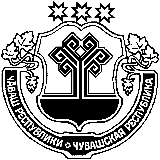 ЧУВАШСКАЯ РЕСПУБЛИКАМАРИИНСКО-ПОСАДСКИЙ РАЙОНАДМИНИСТРАЦИЯШОРШЕЛСКОГО СЕЛЬСКОГОПОСЕЛЕНИЯПОСТАНОВЛЕНИЕ«17 » мая 2021 г. № 29 село ШоршелыГлава Шоршелского сельского поселенияМ.Ю. ЖуравлёвЧĂВАШ РЕСПУБЛИКИН СĚНТĔРВĂРРИ РАЙОНĔНЧИШУРШĀЛ ЯЛ ПОСЕЛЕНИЙĚН АДМИНИСТРАЦИЙЕ№ 30 ЙЫШĂНУМай уйåхěн 17-мěшě 2021 ç.ШУРШĂЛ ялěЧУВАШСКАЯ РЕСПУБЛИКАМАРИИНСКО-ПОСАДСКИЙ РАЙОНАДМИНИСТРАЦИЯШОРШЕЛСКОГО СЕЛЬСКОГОПОСЕЛЕНИЯПОСТАНОВЛЕНИЕ«17» мая 2021 г. № 30 село ШоршелыГлава Шоршелского сельского поселенияМ.Ю. ЖуравлёвЧĂВАШ РЕСПУБЛИКИН СĚНТĔРВĂРРИ РАЙОНĔНЧИШУРШĀЛ ЯЛ ПОСЕЛЕНИЙĚН АДМИНИСТРАЦИЙЕ№ 31 ЙЫШĂНУМай уйåхěн 17-мěшě 2021 ç.ШУРШĂЛ ялěЧУВАШСКАЯ РЕСПУБЛИКАМАРИИНСКО-ПОСАДСКИЙ РАЙОНАДМИНИСТРАЦИЯШОРШЕЛСКОГО СЕЛЬСКОГОПОСЕЛЕНИЯПОСТАНОВЛЕНИЕ«17» мая 2021 г. № 31село ШоршелыГлава Шоршелского сельского поселенияМ.Ю. ЖуравлёвЧĂВАШ РЕСПУБЛИКИСентерварри РАЙОНĚЧУВАШСКАЯ РЕСПУБЛИКА 
МАРИИНСКО-ПОСАДСКИЙ РАЙОНЧАНКАССИ ПОСЕЛЕНИЙĚНАДМИНИСТРАЦИЙĚЙЫШĂНУ2021.05.18. № 22Чанкасси ялěАДМИНИСТРАЦИЯКУГЕЕВСКОГО СЕЛЬСКОГОПОСЕЛЕНИЯПОСТАНОВЛЕНИЕ18.05.2021 г. № 22деревня КугеевоЧĂВАШ РЕСПУБЛИКИСентерварри РАЙОНĚЧУВАШСКАЯ РЕСПУБЛИКА 
МАРИИНСКО-ПОСАДСКИЙ РАЙОНЧАНКАССИ ПОСЕЛЕНИЙĚНАДМИНИСТРАЦИЙĚЙЫШĂНУ2021.05.18. № 23Чанкасси ялěАДМИНИСТРАЦИЯКУГЕЕВСКОГО СЕЛЬСКОГОПОСЕЛЕНИЯПОСТАНОВЛЕНИЕ18.05.2021 г. № 23деревня КугеевоЧĂВАШ РЕСПУБЛИКИСентерварри РАЙОНĚЧУВАШСКАЯ РЕСПУБЛИКА 
МАРИИНСКО-ПОСАДСКИЙ РАЙОНЧАНКАССИ ПОСЕЛЕНИЙĚНАДМИНИСТРАЦИЙĚЙЫШĂНУ2021.05.18. № 24Чанкасси ялěАДМИНИСТРАЦИЯКУГЕЕВСКОГО СЕЛЬСКОГОПОСЕЛЕНИЯПОСТАНОВЛЕНИЕ18.05.2021 г. № 24деревня КугеевоЧĂВАШ РЕСПУБЛИКИСĔНТĔРВĂРРИ РАЙОНЕХУРАКАССИ ЯЛ ПОСЕЛЕНИЙĔНПУСЛАХЕЙЫШĂНУ14 ҫу 2021ҫ № 31Хуракасси ялĕ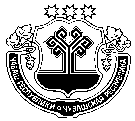 ЧУВАШСКАЯ РЕСПУБЛИКАМАРИИНСКО-ПОСАДСКИЙ РАЙОНГЛАВАЭЛЬБАРУСОВСКОГО СЕЛЬСКОГО ПОСЕЛЕНИЯПОСТАНОВЛЕНИЕ14 мая 2021 № 31 деревня ЭльбарусовопОбозначение зоныНаименование территориальной зоныЖилые зоны1Ж-1Зона застройки индивидуальными жилыми домамиЗоны транспортной и инженерной инфраструктуры2ИЗона инженерной инфраструктуры3ТЗона транспортной инфраструктурыЗоны сельскохозяйственного использования 4СХ-2Зона сельскохозяйственного использования 5 СХ-3Зона садоводства и огородничестваЗоны специального назначения6СПЗона специального назначения, связанная с захоронениями7П-1Зона производственных объектовРекреационные зоны8РЗона рекреационного назначенияЗоны, для которых градостроительные регламенты не устанавливаются9СХ-1Зона сельскохозяйственных угодий10ЛЛесной фонд11ВЗона земель, покрытых поверхностными водами№П№/пКод (числовое обозначение) в соответствии с КлассификаторомВид разрешенного использования земельного участка (в соответствии с Классификатором видов разрешенного использования земельных участков утвержденным уполномоченным федеральным органом исполнительной власти)Параметры разрешенного строительства, реконструкции объектов капстроительстваПараметры разрешенного строительства, реконструкции объектов капстроительстваПараметры разрешенного строительства, реконструкции объектов капстроительстваПараметры разрешенного строительства, реконструкции объектов капстроительства№П№/пКод (числовое обозначение) в соответствии с КлассификаторомВид разрешенного использования земельного участка (в соответствии с Классификатором видов разрешенного использования земельных участков утвержденным уполномоченным федеральным органом исполнительной власти)Предельная этажность зданий, строений, сооружений, этажПредельные размеры земельных участков (мин.-макс.), кв.мМаксимальный процент застройки, %Минимальные отступы от границ земельного участка (м)Основные виды и параметры разрешенного использования земельных участков и объектов капитального строительстваОсновные виды и параметры разрешенного использования земельных участков и объектов капитального строительстваОсновные виды и параметры разрешенного использования земельных участков и объектов капитального строительстваОсновные виды и параметры разрешенного использования земельных участков и объектов капитального строительстваОсновные виды и параметры разрешенного использования земельных участков и объектов капитального строительстваОсновные виды и параметры разрешенного использования земельных участков и объектов капитального строительстваОсновные виды и параметры разрешенного использования земельных участков и объектов капитального строительства12.1Для индивидуального жилищного строительства3400-150050322.2Для ведения личного подсобного хозяйства (приусадебный земельный участок)31000-1000030333.4.1Амбулаторно-поликлиническое обслуживание2100-500060343.5.1Дошкольное, начальное и среднее общее образование21000-5000030353.8.1Государственное управление2100-5000603613.1Ведение огородничества0100-30000072.1.1Малоэтажная многоквартирная жилая застройка4200-300050382.7.1Хранение автотранспорта1Минимум 1580292.3Блокированная жилая застройка3100-3000403103.2.3Оказание услуг связи2100-6000603113.6.1Объекты культурно-досуговой деятельности2100-5000703123.10.1Амбулаторное ветеринарное обслуживание2100-5000603134.1Деловое управление2100-5000603144.5Банковская и страховая деятельность2100-5000603154.9Служебные гаражи2100-60008031611.3Гидротехнические сооруженияНе устанавливаютсяНе устанавливаютсяНе устанавливаютсяНе устанавливаются1712.0.1Улично-дорожная сетьНе устанавливаютсяНе устанавливаютсяНе устанавливаютсяНе устанавливаются1812.0.2Благоустройство территорииНе устанавливаютсяНе устанавливаютсяНе устанавливаютсяНе устанавливаются1913.2Ведение садоводства0300-100000203.1.1Предоставление коммунальных услугНе устанавливаютсяНе устанавливаютсяНе устанавливаютсяНе устанавливаются213.1.2Административные здания организаций, обеспечивающих предоставление коммунальных услугНе устанавливаютсяНе устанавливаютсяНе устанавливаютсяНе устанавливаются223.1Коммунальное обслуживаниеНе устанавливаютсяНе устанавливаютсяНе устанавливаютсяНе устанавливаются232.7Обслуживание жилой застройки2мин.1080см. примечание243.2.4Общежития4200-3000503259.3Историко-культурная деятельностьНе устанавливаютсяНе устанавливаютсяНе устанавливаютсяНе устанавливаютсяУсловно разрешенные виды и параметры использования земельных участков и объектов капитального строительстваУсловно разрешенные виды и параметры использования земельных участков и объектов капитального строительстваУсловно разрешенные виды и параметры использования земельных участков и объектов капитального строительстваУсловно разрешенные виды и параметры использования земельных участков и объектов капитального строительстваУсловно разрешенные виды и параметры использования земельных участков и объектов капитального строительстваУсловно разрешенные виды и параметры использования земельных участков и объектов капитального строительстваУсловно разрешенные виды и параметры использования земельных участков и объектов капитального строительства263.3Бытовое обслуживание2100-5000753273.2.2Оказание социальной помощи населению2100-5000753283.7.1Осуществление религиозных обрядов2100-5000803294.3Рынки2100-1000803304.4Магазины225-5000601314.6Общественное питание230-5000601324.8.1Развлекательные мероприятия125-500801334.9.1.1Заправка транспортных средств125-5000801344.9.1.2Обеспечение дорожного отдыха125-5000801354.9.1.3Автомобильные мойки125-5000801364.9.1.4Ремонт автомобилей125-5000801375.1.1Обеспечение спортивно-зрелищных мероприятий2100-20000803385.1.3Площадки для занятий спортомНе устанавливаютсяНе устанавливаютсяНе устанавливаютсяНе устанавливаются396.8Связьh:10-70мМин.2080406.9Склады125-5000801414.0Предпринимательство2Мин.208014211.2Специальное пользование водными объектами0Мин.100004311.3Гидротехнические сооружения0Мин.100004411.1Общее пользование водными объектамиНе устанавливаютсяНе устанавливаютсяНе устанавливаютсяНе устанавливаются№П№/пКод (числовое обозначение) в соответствии с КлассификаторомВид разрешенного использования земельного участка (в соответствии с Классификатором видов разрешенного использования земельных участков утвержденным уполномоченным федеральным органом исполнительной власти)Параметры разрешенного строительства, реконструкции объектов капстроительстваПараметры разрешенного строительства, реконструкции объектов капстроительстваПараметры разрешенного строительства, реконструкции объектов капстроительстваПараметры разрешенного строительства, реконструкции объектов капстроительстваПараметры разрешенного строительства, реконструкции объектов капстроительства№П№/пКод (числовое обозначение) в соответствии с КлассификаторомВид разрешенного использования земельного участка (в соответствии с Классификатором видов разрешенного использования земельных участков утвержденным уполномоченным федеральным органом исполнительной власти)Предельная этажность зданий, строений, сооружений, этажПредельные размеры земельных участков (мин.-макс.), кв.мМаксимальный процент застройки, %Максимальный процент застройки, %Минимальные отступы от границ земельного участка (м)Основные виды и параметры разрешенного использования земельных участков и объектов капитального строительстваОсновные виды и параметры разрешенного использования земельных участков и объектов капитального строительстваОсновные виды и параметры разрешенного использования земельных участков и объектов капитального строительстваОсновные виды и параметры разрешенного использования земельных участков и объектов капитального строительстваОсновные виды и параметры разрешенного использования земельных участков и объектов капитального строительстваОсновные виды и параметры разрешенного использования земельных участков и объектов капитального строительстваОсновные виды и параметры разрешенного использования земельных участков и объектов капитального строительстваОсновные виды и параметры разрешенного использования земельных участков и объектов капитального строительства11.7Животноводство1Минимум 5006060321.8Скотоводство1Минимум 5006060331.10Птицеводство1Минимум 5008080341.11Свиноводство1Минимум 5008080351.9Звероводство1Минимум 5008080161.15Хранение и переработка сельскохозяйственной продукции1Минимум 5008080173.1Коммунальное обслуживаниеНе устанавливаютсяНе устанавливаютсяНе устанавливаютсяНе устанавливаютсяНе устанавливаются81.18Обеспечение сельскохозяйственного производства1Минимум 5006060191.12Пчеловодство1Минимум 50010101101.13Рыбоводство1Минимум 50010101111.17Питомники1 Минимум 50010111211.3Гидротехнические сооруженияНе устанавливаютсяНе устанавливаютсяНе устанавливаютсяНе устанавливаютсяНе устанавливаются133.10.1Амбулаторное ветеринарное обслуживание1300-500060601146.8Связьh:10-70м50-500080803153.1.1Предоставление коммунальных услуг120-500080801161.19Сенокошение0Минимум 500000171.2Выращивание зерновых и иных сельскохозяйственных культур0500-100000000181.3Овощеводство0Минимум 500000191.5Садоводство0500-5000000201.20Выпас сельскохозяйственных животных0Минимум 500000211.1РастениеводствоНе устанавливаютсяНе устанавливаютсяНе устанавливаютсяНе устанавливаютсяНе устанавливаютсяВспомогательные виды и параметры использования земельных участков и объектов капитального строительстваВспомогательные виды и параметры использования земельных участков и объектов капитального строительстваВспомогательные виды и параметры использования земельных участков и объектов капитального строительстваВспомогательные виды и параметры использования земельных участков и объектов капитального строительстваВспомогательные виды и параметры использования земельных участков и объектов капитального строительстваВспомогательные виды и параметры использования земельных участков и объектов капитального строительстваВспомогательные виды и параметры использования земельных участков и объектов капитального строительстваВспомогательные виды и параметры использования земельных участков и объектов капитального строительства224.4Магазины2Минимум 2080801234.6Общественное питание1Минимум 20080803244.9Служебные гаражи2Минимум 10080800№П№/пКод (числовое обозначение) в соответствии с КлассификаторомВид разрешенного использования земельного участка (в соответствии с Классификатором видов разрешенного использования земельных участков утвержденным уполномоченным федеральным органом исполнительной власти)Параметры разрешенного строительства, реконструкции объектов капстроительстваПараметры разрешенного строительства, реконструкции объектов капстроительстваПараметры разрешенного строительства, реконструкции объектов капстроительстваПараметры разрешенного строительства, реконструкции объектов капстроительства№П№/пКод (числовое обозначение) в соответствии с КлассификаторомВид разрешенного использования земельного участка (в соответствии с Классификатором видов разрешенного использования земельных участков утвержденным уполномоченным федеральным органом исполнительной власти)Предельная этажность зданий, строений, сооружений, этажПредельные размеры земельных участков (мин.-макс.), кв.мМаксимальный процент застройки, %Минимальные отступы от границ земельного участка (м)Основные виды и параметры разрешенного использования земельных участков и объектов капитального строительстваОсновные виды и параметры разрешенного использования земельных участков и объектов капитального строительстваОсновные виды и параметры разрешенного использования земельных участков и объектов капитального строительстваОсновные виды и параметры разрешенного использования земельных участков и объектов капитального строительстваОсновные виды и параметры разрешенного использования земельных участков и объектов капитального строительстваОсновные виды и параметры разрешенного использования земельных участков и объектов капитального строительстваОсновные виды и параметры разрешенного использования земельных участков и объектов капитального строительства112.1Ритуальная деятельность130-10000050123.1Коммунальное обслуживаниеНе устанавливаютсяНе устанавливаютсяНе устанавливаютсяНе устанавливаются33.1.1Предоставление коммунальных услугНе устанавливаютсяНе устанавливаютсяНе устанавливаютсяНе устанавливаются412.2Специальная деятельность2100-100000501Условно разрешенные виды и параметры использования земельных участков и объектов капитального строительстваУсловно разрешенные виды и параметры использования земельных участков и объектов капитального строительстваУсловно разрешенные виды и параметры использования земельных участков и объектов капитального строительстваУсловно разрешенные виды и параметры использования земельных участков и объектов капитального строительстваУсловно разрешенные виды и параметры использования земельных участков и объектов капитального строительстваУсловно разрешенные виды и параметры использования земельных участков и объектов капитального строительстваУсловно разрешенные виды и параметры использования земельных участков и объектов капитального строительства54.4Магазины130-500060366.9Склады1100-5000751№п/пКод (числовое обозначение) в соответствии с КлассификаторомВид разрешенного использования земельного участка (в соответствии с Классификатором видов разрешенного использования земельных участков, утвержденным уполномоченным федеральным органом исполнительной власти)Параметры разрешенного строительства, реконструкции объектов капитального строительстваПараметры разрешенного строительства, реконструкции объектов капитального строительстваПараметры разрешенного строительства, реконструкции объектов капитального строительстваПараметры разрешенного строительства, реконструкции объектов капитального строительства№п/пКод (числовое обозначение) в соответствии с КлассификаторомВид разрешенного использования земельного участка (в соответствии с Классификатором видов разрешенного использования земельных участков, утвержденным уполномоченным федеральным органом исполнительной власти)Предельная этажность зданий, строений, сооружений, этажПредельные размеры земельных участков (мин.-макс.), кВ.м.Максимальный процент застройки, %Минимальные отступы от границ земельного участка1234567Основные виды и параметры разрешенного использования земельных участков и объектов капитального строительстваОсновные виды и параметры разрешенного использования земельных участков и объектов капитального строительстваОсновные виды и параметры разрешенного использования земельных участков и объектов капитального строительстваОсновные виды и параметры разрешенного использования земельных участков и объектов капитального строительстваОсновные виды и параметры разрешенного использования земельных участков и объектов капитального строительстваОсновные виды и параметры разрешенного использования земельных участков и объектов капитального строительстваОсновные виды и параметры разрешенного использования земельных участков и объектов капитального строительства13.1.1Предоставление коммунальных услугНе устанавливаютсяНе устанавливаютсяНе устанавливаютсяНе устанавливаются26.7Энергетика (за исключением объектов энергетики, размещение которых предусмотрено кодом 3.1)Не устанавливаютсяНе устанавливаютсяНе устанавливаютсяНе устанавливаются36.8Связь (за исключением объектов связи, размещение которых предусмотрено кодом 3.1)Не устанавливаютсяНе устанавливаютсяНе устанавливаютсяНе устанавливаютсяУсловно разрешенные виды и параметры использования земельных участков и объектов капитального строительстваУсловно разрешенные виды и параметры использования земельных участков и объектов капитального строительстваУсловно разрешенные виды и параметры использования земельных участков и объектов капитального строительстваУсловно разрешенные виды и параметры использования земельных участков и объектов капитального строительстваУсловно разрешенные виды и параметры использования земельных участков и объектов капитального строительстваУсловно разрешенные виды и параметры использования земельных участков и объектов капитального строительстваУсловно разрешенные виды и параметры использования земельных участков и объектов капитального строительства44.1Деловое управление150-5000603№п/пКод (числовое обозначение) в соответствии с КлассификаторомВид разрешенного использования земельного участка (в соответствии с Классификатором видов разрешенного использования земельных участков, утвержденным уполномоченным федеральным органом исполнительной власти)Вид разрешенного использования земельного участка (в соответствии с Классификатором видов разрешенного использования земельных участков, утвержденным уполномоченным федеральным органом исполнительной власти)Параметры разрешенного строительства, реконструкции объектов капстроительстваПараметры разрешенного строительства, реконструкции объектов капстроительстваПараметры разрешенного строительства, реконструкции объектов капстроительстваПараметры разрешенного строительства, реконструкции объектов капстроительстваПараметры разрешенного строительства, реконструкции объектов капстроительстваПараметры разрешенного строительства, реконструкции объектов капстроительстваПараметры разрешенного строительства, реконструкции объектов капстроительства№п/пКод (числовое обозначение) в соответствии с КлассификаторомВид разрешенного использования земельного участка (в соответствии с Классификатором видов разрешенного использования земельных участков, утвержденным уполномоченным федеральным органом исполнительной власти)Вид разрешенного использования земельного участка (в соответствии с Классификатором видов разрешенного использования земельных участков, утвержденным уполномоченным федеральным органом исполнительной власти)Предельная этажность зданий, строений, сооружений, этажПредельная этажность зданий, строений, сооружений, этажПредельная этажность зданий, строений, сооружений, этажПредельные размеры земельных участков (мин.-макс.), кВ.м.Максимальный процент застройки, %Минимальные отступы от границ земельного участкаМинимальные отступы от границ земельного участка12234455667Основные виды и параметры разрешенного использования земельных участков и объектов капитального строительстваОсновные виды и параметры разрешенного использования земельных участков и объектов капитального строительстваОсновные виды и параметры разрешенного использования земельных участков и объектов капитального строительстваОсновные виды и параметры разрешенного использования земельных участков и объектов капитального строительстваОсновные виды и параметры разрешенного использования земельных участков и объектов капитального строительстваОсновные виды и параметры разрешенного использования земельных участков и объектов капитального строительстваОсновные виды и параметры разрешенного использования земельных участков и объектов капитального строительстваОсновные виды и параметры разрешенного использования земельных участков и объектов капитального строительстваОсновные виды и параметры разрешенного использования земельных участков и объектов капитального строительстваОсновные виды и параметры разрешенного использования земельных участков и объектов капитального строительстваОсновные виды и параметры разрешенного использования земельных участков и объектов капитального строительства14.9.1.14.9.1.1Заправка транспортных средствЗаправка транспортных средств1Минимум 100Минимум 1008080124.9.1.24.9.1.2Обеспечение дорожного отдыхаОбеспечение дорожного отдыха2Минимум 100Минимум 1008080134.9.1.34.9.1.3Автомобильные мойкиАвтомобильные мойки1Минимум 100Минимум 1008080144.9.1.44.9.1.4Ремонт автомобилейРемонт автомобилей1Минимум 100Минимум 1008080157.2.17.2.1Размещение автомобильных дорогРазмещение автомобильных дорогНе устанавливаютсяНе устанавливаютсяНе устанавливаютсяНе устанавливаютсяНе устанавливаютсяНе устанавливаются67.2.27.2.2Обслуживание перевозок пассажировОбслуживание перевозок пассажировНе устанавливаютсяНе устанавливаютсяНе устанавливаютсяНе устанавливаютсяНе устанавливаютсяНе устанавливаются77.2.37.2.3Стоянкитранспорта общего пользованияСтоянкитранспорта общего пользованияНе устанавливаютсяНе устанавливаютсяНе устанавливаютсяНе устанавливаютсяНе устанавливаютсяНе устанавливаются86.86.8Связь (за исключением объектов связи, размещение которых предусмотрено кодом 3.1)Связь (за исключением объектов связи, размещение которых предусмотрено кодом 3.1)Не устанавливаютсяНе устанавливаютсяНе устанавливаютсяНе устанавливаютсяНе устанавливаютсяНе устанавливаются97.57.5Трубопроводный транспортТрубопроводный транспортНе устанавливаютсяНе устанавливаютсяНе устанавливаютсяНе устанавливаютсяНе устанавливаютсяНе устанавливаются107.37.3Водный транспортВодный транспортНе устанавливаютсяНе устанавливаютсяНе устанавливаютсяНе устанавливаютсяНе устанавливаютсяНе устанавливаются113.13.1Коммунальное обслуживаниеКоммунальное обслуживаниеНе устанавливаютсяНе устанавливаютсяНе устанавливаютсяНе устанавливаютсяНе устанавливаютсяНе устанавливаютсяУсловно разрешенные виды и параметры использования земельных участков и объектов капитального строительстваУсловно разрешенные виды и параметры использования земельных участков и объектов капитального строительстваУсловно разрешенные виды и параметры использования земельных участков и объектов капитального строительстваУсловно разрешенные виды и параметры использования земельных участков и объектов капитального строительстваУсловно разрешенные виды и параметры использования земельных участков и объектов капитального строительстваУсловно разрешенные виды и параметры использования земельных участков и объектов капитального строительстваУсловно разрешенные виды и параметры использования земельных участков и объектов капитального строительстваУсловно разрешенные виды и параметры использования земельных участков и объектов капитального строительстваУсловно разрешенные виды и параметры использования земельных участков и объектов капитального строительстваУсловно разрешенные виды и параметры использования земельных участков и объектов капитального строительстваУсловно разрешенные виды и параметры использования земельных участков и объектов капитального строительства126.96.9СкладыСклады11Минимум 10075751136.76.7ЭнергетикаЭнергетикаНе устанавливаютсяНе устанавливаютсяНе устанавливаютсяНе устанавливаютсяНе устанавливаютсяНе устанавливаются144.74.7Гостиничное обслуживаниеГостиничное обслуживание22Минимум 10080801154.64.6Общественное питаниеОбщественное питание22Минимум 10080801164.14.1Деловое управлениеДеловое управление22100-30080803174.44.4МагазиныМагазины2225-5000808011811.211.2Специальное пользование водными объектамиСпециальное пользование водными объектами00Мин.1000001911.311.3Гидротехнические сооруженияГидротехнические сооружения00Мин.1000002011.111.1Общее пользование водными объектамиОбщее пользование водными объектамиНе устанавливаютсяНе устанавливаютсяНе устанавливаютсяНе устанавливаютсяНе устанавливаютсяНе устанавливаются№п/пКод (числовое обозначение) и в соответствии с КлассификаторомВид разрешенного использования земельного участка (в соответствии с Классификатором видов разрешенного использования земельных участков, утвержденным уполномоченным федеральным органом исполнительной власти)Параметры разрешенного строительства, реконструкции объектов капстроительстваПараметры разрешенного строительства, реконструкции объектов капстроительстваПараметры разрешенного строительства, реконструкции объектов капстроительстваПараметры разрешенного строительства, реконструкции объектов капстроительстваПараметры разрешенного строительства, реконструкции объектов капстроительстваПараметры разрешенного строительства, реконструкции объектов капстроительстваПараметры разрешенного строительства, реконструкции объектов капстроительства№п/пКод (числовое обозначение) и в соответствии с КлассификаторомВид разрешенного использования земельного участка (в соответствии с Классификатором видов разрешенного использования земельных участков, утвержденным уполномоченным федеральным органом исполнительной власти)Предельная этажность зданий, строений, сооружений, этажПредельная этажность зданий, строений, сооружений, этажПредельные размеры земельных участков (мин.-макс.), кВ.м.Максимальный процент застройки, %Максимальный процент застройки, %Минимальные отступы от границ земельного участкаМинимальные отступы от границ земельного участка1234455566Основные виды и параметры разрешенного использования земельных участков и объектов капитального строительстваОсновные виды и параметры разрешенного использования земельных участков и объектов капитального строительстваОсновные виды и параметры разрешенного использования земельных участков и объектов капитального строительстваОсновные виды и параметры разрешенного использования земельных участков и объектов капитального строительстваОсновные виды и параметры разрешенного использования земельных участков и объектов капитального строительстваОсновные виды и параметры разрешенного использования земельных участков и объектов капитального строительстваОсновные виды и параметры разрешенного использования земельных участков и объектов капитального строительстваОсновные виды и параметры разрешенного использования земельных участков и объектов капитального строительстваОсновные виды и параметры разрешенного использования земельных участков и объектов капитального строительстваОсновные виды и параметры разрешенного использования земельных участков и объектов капитального строительства113.1Ведение огородничества0100-1500100-1500100-1500000213.2Ведение садоводства0300-1000300-1000300-1000000313.0Земельные участки общего пользованияНе устанавливаютсяНе устанавливаютсяНе устанавливаютсяНе устанавливаютсяНе устанавливаютсяНе устанавливаютсяНе устанавливаются43.1Коммунальное обслуживаниеНе устанавливаютсяНе устанавливаютсяНе устанавливаютсяНе устанавливаютсяНе устанавливаютсяНе устанавливаютсяНе устанавливаютсяУсловно разрешенные виды и параметры использования земельных участков и объектов капитального строительстваУсловно разрешенные виды и параметры использования земельных участков и объектов капитального строительстваУсловно разрешенные виды и параметры использования земельных участков и объектов капитального строительстваУсловно разрешенные виды и параметры использования земельных участков и объектов капитального строительстваУсловно разрешенные виды и параметры использования земельных участков и объектов капитального строительстваУсловно разрешенные виды и параметры использования земельных участков и объектов капитального строительстваУсловно разрешенные виды и параметры использования земельных участков и объектов капитального строительстваУсловно разрешенные виды и параметры использования земельных участков и объектов капитального строительстваУсловно разрешенные виды и параметры использования земельных участков и объектов капитального строительстваУсловно разрешенные виды и параметры использования земельных участков и объектов капитального строительства56.8Связьh:10-70м50-500050-500050-50008080364.4Магазины125-50025-50025-50060601№п/пКод вида разрешенного использованияВид разрешенного использования земельного участка Параметры разрешенного строительства, реконструкции объектов капстроительстваПараметры разрешенного строительства, реконструкции объектов капстроительстваПараметры разрешенного строительства, реконструкции объектов капстроительстваПараметры разрешенного строительства, реконструкции объектов капстроительстваПараметры разрешенного строительства, реконструкции объектов капстроительстваПараметры разрешенного строительства, реконструкции объектов капстроительстваПараметры разрешенного строительства, реконструкции объектов капстроительстваПараметры разрешенного строительства, реконструкции объектов капстроительства№п/пКод вида разрешенного использованияВид разрешенного использования земельного участка Предельное количество этажей или высота зданий, строений, сооруженийПредельные размеры земельных участков (мин.-макс.), кв.м.Предельные размеры земельных участков (мин.-макс.), кв.м.Предельные размеры земельных участков (мин.-макс.), кв.м.Максимальный процент застройки в границах земельного участкаМаксимальный процент застройки в границах земельного участкаМаксимальный процент застройки в границах земельного участкаМинимальные отступы до границ земельных участков12345556667Основные виды и параметры разрешенного использования земельных участков и объектов капитального строительстваОсновные виды и параметры разрешенного использования земельных участков и объектов капитального строительстваОсновные виды и параметры разрешенного использования земельных участков и объектов капитального строительстваОсновные виды и параметры разрешенного использования земельных участков и объектов капитального строительстваОсновные виды и параметры разрешенного использования земельных участков и объектов капитального строительстваОсновные виды и параметры разрешенного использования земельных участков и объектов капитального строительстваОсновные виды и параметры разрешенного использования земельных участков и объектов капитального строительстваОсновные виды и параметры разрешенного использования земельных участков и объектов капитального строительстваОсновные виды и параметры разрешенного использования земельных участков и объектов капитального строительстваОсновные виды и параметры разрешенного использования земельных участков и объектов капитального строительстваОсновные виды и параметры разрешенного использования земельных участков и объектов капитального строительства11.15Хранение и переработка сельскохозяйственной продукции11Минимум 200Минимум 200Минимум 2008080121.18Обеспечение сельскохозяйственного производства11Минимум 200Минимум 200Минимум 2006060132.7.1Хранение автотранспорта11Минимум 200Минимум 200Минимум 2008080143.1.1Предоставление коммунальных услугНе устанавливаютсяНе устанавливаютсяНе устанавливаютсяНе устанавливаютсяНе устанавливаютсяНе устанавливаютсяНе устанавливаютсяНе устанавливаются54.4Магазины222Минимум 2580801164.9Служебные гаражи222100-600080803374.9.1.1Заправка транспортных средств222Минимум 150080803384.9.1.3Автомобильные мойки222Минимум 10080803394.9.1.4Ремонт автомобилей222Минимум 100808033106.0Производственная деятельность222Минимум 100757533116.3Легкая промышленность222Минимум 100757533126.6Строительная промышленность222Минимум 100757533136.8Связьh:10-70мh:10-70мh:10-70м50-5000808033146.9Склады222Минимум 507575331512.0.1Улично-дорожная сетьне подлежит установлениюне подлежит установлениюне подлежит установлениюне подлежит установлениюне подлежит установлениюне подлежит установлениюне подлежит установлениюне подлежит установлению1612.0.2Благоустройство территориине подлежит установлениюне подлежит установлениюне подлежит установлениюне подлежит установлениюне подлежит установлениюне подлежит установлениюне подлежит установлениюне подлежит установлениюУсловно разрешĂнные виды и параметры использования земельных участков и объектов капитального строительстваУсловно разрешĂнные виды и параметры использования земельных участков и объектов капитального строительстваУсловно разрешĂнные виды и параметры использования земельных участков и объектов капитального строительстваУсловно разрешĂнные виды и параметры использования земельных участков и объектов капитального строительстваУсловно разрешĂнные виды и параметры использования земельных участков и объектов капитального строительстваУсловно разрешĂнные виды и параметры использования земельных участков и объектов капитального строительстваУсловно разрешĂнные виды и параметры использования земельных участков и объектов капитального строительстваУсловно разрешĂнные виды и параметры использования земельных участков и объектов капитального строительстваУсловно разрешĂнные виды и параметры использования земельных участков и объектов капитального строительстваУсловно разрешĂнные виды и параметры использования земельных участков и объектов капитального строительстваУсловно разрешĂнные виды и параметры использования земельных участков и объектов капитального строительства176.1Недропользованиене подлежат установлениюне подлежат установлениюне подлежат установлениюне подлежат установлениюне подлежат установлениюне подлежат установлениюне подлежат установлениюне подлежат установлению186.4Пищевая промышленность222Минимум 100757533Вспомогательные виды и параметры использования земельных участков и объектов капитального строительстваВспомогательные виды и параметры использования земельных участков и объектов капитального строительстваВспомогательные виды и параметры использования земельных участков и объектов капитального строительстваВспомогательные виды и параметры использования земельных участков и объектов капитального строительстваВспомогательные виды и параметры использования земельных участков и объектов капитального строительстваВспомогательные виды и параметры использования земельных участков и объектов капитального строительстваВспомогательные виды и параметры использования земельных участков и объектов капитального строительстваВспомогательные виды и параметры использования земельных участков и объектов капитального строительстваВспомогательные виды и параметры использования земельных участков и объектов капитального строительстваВспомогательные виды и параметры использования земельных участков и объектов капитального строительстваВспомогательные виды и параметры использования земельных участков и объектов капитального строительства194.6Общественное питание222Минимум 100808011204.1Деловое управление222100-300808033216.9.1Складские площадкине подлежит установлениюне подлежит установлениюне подлежит установлениюне подлежит установлениюне подлежит установлениюне подлежит установлениюне подлежит установлениюне подлежит установлению226.9Склады111Минимум 100808011№п/пКод вида разрешенного использованияВид разрешенного использования земельного участка Параметры разрешенного строительства, реконструкции объектов капстроительстваПараметры разрешенного строительства, реконструкции объектов капстроительстваПараметры разрешенного строительства, реконструкции объектов капстроительстваПараметры разрешенного строительства, реконструкции объектов капстроительства№п/пКод вида разрешенного использованияВид разрешенного использования земельного участка Предельное количество этажей или высота зданий, строений, сооруженийПредельные размеры земельных участков (мин.-макс.), кв.м.Максимальный процент застройки в границах земельного участкаМинимальные отступы до границ земельных участков1234567Основные виды и параметры разрешенного использования земельных участков и объектов капитального строительстваОсновные виды и параметры разрешенного использования земельных участков и объектов капитального строительстваОсновные виды и параметры разрешенного использования земельных участков и объектов капитального строительстваОсновные виды и параметры разрешенного использования земельных участков и объектов капитального строительстваОсновные виды и параметры разрешенного использования земельных участков и объектов капитального строительстваОсновные виды и параметры разрешенного использования земельных участков и объектов капитального строительстваОсновные виды и параметры разрешенного использования земельных участков и объектов капитального строительства15.0Отдых (рекреация)не подлежит установлениюне подлежит установлениюне подлежит установлениюне подлежит установлению23.1.1Предоставление коммунальных услугне подлежит установлениюне подлежит установлениюне подлежит установлениюне подлежит установлению39.1Охрана природных территорийне подлежит установлениюне подлежит установлениюне подлежит установлениюне подлежит установлению410.4Резервные лесане подлежит установлениюне подлежит установлениюне подлежит установлениюне подлежит установлению510.2Лесные плантациине подлежит установлениюне подлежит установлениюне подлежит установлениюне подлежит установлениюЧёваш РеспубликинС.нт.рвёрри район.н администраций. Й Ы Ш Ё Н У № С.нт.рвёрри хули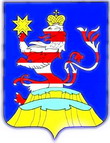 Чувашская РеспубликаАдминистрацияМариинско-Посадского районаП О С Т А Н О В Л Е Н И Е20.05.2021 № 284г. Мариинский Посад№ лотаМестоположение земельного участкаПлощадь, кв. мКадастровый номерНачальная цена, руб.Сумма задатка, руб.Разрешенное использование1.Чувашская Республика, Мариинско-Посадский район, Приволжское сельское поселение, д.Нерядово42421:16:090804:1914714,884714,88ведение огородничества2.Чувашская Республика, Мариинско-Посадский район, Приволжское сельское поселение, с.Кушниково, ул.Школьная50221:16:093001:2302188,722188,72ведение огородничества3.местоположение установлено относительно ориентира, расположенного в границах участка. Почтовый адрес ориентира: Чувашская Республика, Мариинско-Посадский район, Первочурашевское сельское поселение, с.Первое Чурашево25021:16:141505:87100838100838магазиныМуниципальная газета «Посадский вестник»Адрес редакции и издателя:429570, г. Мариинский Посад, ул. Николаева, 47E-mail: marpos@cap.ruУчредители – муниципальные образования Мариинско-Посадского районаГлавный редактор: Л.Н. ХлебноваВерстка: А.В. МаксимоваТираж 30 экз. Формат А3